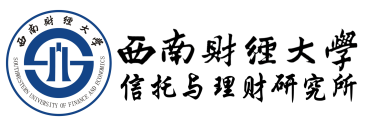 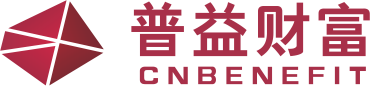 普益标准·银行理财能力排名报告（2015年2季度）发布机构：普益财富研究支持：西南财经大学信托与理财研究所银行理财能力排名报告（2015年2季度）此次银行理财能力排名是以2015年第2季度为观察期。我们对观察期内各家银行理财产品进行统计与评价，同时以评估问卷调查的形式对各家银行理财业务的产品研发、投资管理、产品销售、信息披露等方面进行考察与分析。本次排名与以往排名在统计对象及处理方式上稍有不同：1.本次统计对象不包括外资银行；2.本次排名对象为所有在本季度发行过产品的银行或本季度未发行产品但有产品到期的银行，共297家银行，全国性商业银行中包括6家国有银行和12家股份制商业银行，区域性商业银行有279家；3.发行能力估测时，发行数量来源于银行返回的问卷或普益财富数据库中的现有数据；4.收益能力估测时，按已公布预期收益率的产品计算EI，计算EI总得分时，按产品发行量计算权重而非已公布预期收益率的产品数；5.在处理问卷部分时，本季度未返回问卷的银行，动态部分给予基础得分5分，静态部分按上一期返回问卷的情况得分，若本期及上期都未返回，静态部分给予基础得分45.75分。需要特别说明的是，随着银行理财市场向更高级形态发展，产品形式也愈加多样化，开放式和净值型产品有增加的趋势。但由于市场上主流的产品形式仍为封闭式预期收益型和结构性产品，所以本期排名报告暂未纳入前述新产品形式。我们将在2015年下半年的季度排名报告中逐步将最新的产品形式纳入到排名体系。我们的数据来源于银行通过公开渠道披露的信息、与银行签订的数据交换协议及每季度银行反馈的动态问卷。其中，动态问卷的反馈信息中涵盖了各家银行的产品发行总量，再结合前两个渠道的数据，我们对产品发行规模进行了估计。2015年第2季度，我国银行理财产品的发行数量较上季度增长较多，但发行规模有所萎缩，共有297家商业银行（不包括外资银行）发行了32910款理财产品，发行规模估计为19.75万亿元。从发行主体类型来看，股份制商业银行的产品发行数量仍然最多，较上季度增长5626款至13578款，市场占比环比上升3.10个百分点至41.26%；国有银行发行数量上升2774款至5766款，占比为由14.37%上升至17.52%；城市商业银行发行数量为9800款，占比为31.28%，环比下降2个百分点；农村金融机构发行数量为3766款，占比为11.44%。总之，本季度各类型银行的理财产品发行数量都有所上升，同时城商银行和农村金融机构的发行数量占比出现了下滑。从投向类型来看，结构性理财产品发行数量出现了大幅上升，本季度发行数量增加1967款至3980款。债券与货币市场类产品作为市场主力，发行数量达14965款；组合投资类产品发行数量亦有大幅提升，为13893款，市场占比从41.60%上升至42.22%，与债券和货币市场类产品平分秋色；而融资类产品发行数量依然很少，本季度发行数量共计44款；另有28款产品未说明资金投向。随着《商业银行法》的大修完成，银行混业经营模式将是大势所趋。未来“券商牌照”、“股权投资”、“理财业务”极大可能成为银行混业经营的重点领域。对于大型银行而言，综合性银行将是其发展方向。另外《中华人民共和国商业银行法修正案（草案）》中，删除了贷款余额与存款余额比例不得超过75%的规定，将贷存比由法定监管指标转为流动性监测指标。虽然正式文件落地尚需时日，但各银行必然在今年就会对自身发展方向做出一定程度上的调整。未来随着贷存比指标的硬性约束取消，不同银行之间的能力差异会愈发明显，各类金融机构之间可以通过合作以彼之长补己之短，而非必然陷入同质化的竞争中无法自拔。激烈的竞争必将迫使各银行结合自身特点大力创新，这对未来理财市场的发展总体来看是利好消息。分类指标测度发行能力：招行、交行、平安银行居全国性银行前三，南京、杭州、江苏居区域性银行前三全国性商业银行中，银行理财产品发行能力排名前五的银行依次是招商银行、交通银行、平安银行、民生银行和农业银行。全国性商业银行共发行19344款银行理财产品。其中，股份制商业银行发行数量最多，达13578款，其次是国有银行，发行数量分别为5766款。从银行类型上看，国有银行当季平均发行1153款，其中，交通银行发行的产品数量最多，二季度共发行1757款；位列第二与第三的是农业银行和中国银行，分别发行了1210款和1079款；股份制商业银行当季平均发行1044款，其中，平安银行发行数量最多，为2692款，其次是民生银行，发行数量为1792款，华夏银行以1727款产品紧随其后。从投资类型来看，全国性商业银行理财产品主要为组合投资类理财产品和债券与货币市场类理财产品，发行数量分别为6915款与8630款，两者占比之和为80.36%。其中，平安银行债券与货币市场类产品发行数量最多，为1159款，紧随其后的是交通银行、兴业银行和中国银行；民生银行的组合投资类产品发行数量最多，为1289款，发行该类产品超过800款的还有招商银行、广发银行、平安银行、农业银行和工商银行；结构性产品的发行数量为3799款，占比为19.63%，发行该类产品最多的华夏银行和平安银行分别发行了621款和595款。从发行规模上看，全国性商业银行发行规模估测约为17.88万亿。其中，国有银行发行规模估测约为7.06万亿；股份制商业银行发行规模估测约为10.82万亿。区域性商业银行中，银行理财产品发行能力排名前十的银行依次是南京银行、杭州银行、江苏银行、上海银行、青岛银行、北京银行、东莞银行、珠海华润银行、稠州银行和上海农商银行。区域性商业银行共发行13566款银行理财产品，其中，城市商业银行发行数量最多，达到9800款，发行数量仅次于全国性商业银行中的股份制商业银行；农村商业银行和农村信用社的发行数量分别为3413款和353款。从银行类型上看，城市商业银行当季平均发行94款，其中，南京银行以1020款的发行数量继续领先，杭州银行和江苏银行依次发行639款、527款理财产品，分列第二和第三；农村商业银行平均发行29款，其中，上海农商发行数量最多，为208款。从投资类型来看，债券与货币市场类理财产品依然是区域性商业银行理财产品的主要投向类型，发行数量达8050款。具体而言，上海银行的债券与货币市场类产品发行数量最多，为287款，该类产品发行数量较多的还有南京银行和珠海华润银行，分别发行284款和194款；组合投资类产品发行数量为5263款，其中，南京银行该类产品发行数量最多，为725款，此外，该类产品发行数量超过200款的还有杭州银行、江苏银行、青岛银行、稠州银行。从发行规模上看，区域性商业银行发行规模估测约为1.87万亿。其中，城市商业银行的估测发行规模在区域性商业银行中占比约为74.59%。表1：发行能力排行榜（2015年2季度）全国性商业银行：区域性商业银行：资料来源：普益财富收益能力：平安、招商、交通居全国性银行前三，官渡农合行、云南红塔农合行位居区域性银行前二名全国性商业银行中，收益能力排名前五的银行依次是平安银行、招商银行、交通银行、光大银行和兴业银行。全国性商业银行的发行产品中，共有11722款公布了预期收益率，各家银行产品EI值的平均表现为2.3296。在纳入排名的银行中，平安银行产品平均EI值为2.6567，高于平均水平，加之其发行数量为2692款，在发行产品数量上占据很大优势，因此该行能够在收益能力排名中位居首位。招商银行收益能力排名第二，其平均EI为2.4851，亦高于平均EI值，但其发行量为1770，两方面综合原因促使其位居第二。光大银行产品的平均EI值为3.0796，在全国性商业银行中最高，但其发行产品且公布数量仅为598款，致使其收益能力在全国性商业银行中排名第四。从产品平均EI值来看，表现较好的前五家全国性商业银行依次为光大银行、平安银行、兴业银行、交通银行和招商银行。从不同类型的银行来看，国有银行中交通银行与农业银行的平均EI值高于平均水平，其余均在平均值2.3296以下；股份制商业银行中，光大银行、平安银行、兴业银行、招商银行、浙商银行、渤海银行、民生银行的平均EI值高于平均水平，其余股份制商业银行的平均EI值略低于平均水平。区域性商业银行中，收益能力排名前十的银行依次是官渡农合行、云南红塔农合商、南京银行、东莞银行、江苏宜兴农商银行、宁波东海银行、北京银行、瑞丰银行、龙湾农商银行、青岛银行。区域性商业银行的发行产品中，共有12399款公布了预期收益率，各家银行产品EI值的平均表现为2.2157。在纳入排名的银行中，官渡农商银行收益能力位居首位，主要得益于该行平均EI值，高达3.3633，尽管其产品发行数目少，但其发行产品的收益率都较高，变化不大，使之平均EI值在所有银行中均排名第一。南京银行发行产品超过1000，公布收益率产品超过600，其平均EI为2.3253，高于平均水平，使之排名第三。同样地，云南红塔农合商、江苏宜兴农商银行、宁波东海银行、瑞丰银行、龙湾农商银行的情况类似，虽然公布了预期收益率的产品数非常少，但是它们的平均EI值均在2.70以上，因此凭借较高的产品定价水平而进入收益能力排名榜前十。从产品平均EI值来看，表现较好的前十家区域性商业银行依次为官渡农合行、云南红塔农合行、东莞银行、宁波东海银行、营口沿海银行、龙湾农商银行、洞头农信社、江苏宜兴农商银行、瑞丰银行和青海银行。这十家银行的产品平均EI值均高于2.68。表2：收益能力排行榜（2015年2季度）全国性商业银行：区域性商业银行：资料来源：普益财富风险控制能力：民生、兴业、邮储居全国性银行前三，江苏、南京、青岛居区域性银行前三2015年2季度，全国性商业银行中，风控能力排名前五的银行依次是民生银行、兴业银行、邮储银行、招商银行和工商银行。全国性商业银行中的民生银行、华夏银行、交通银行、中国银行、兴业银行和招商银行在实现预期收益率的产品数量方面表现优秀，这些银行公布的实现了预期收益率的固定收益类产品数量均超过500款，显著超过其他银行。民生银行2015年2季度公布的实现了预期收益率的固定收益类产品数量达到745款，以及实现了最高收益率的结构性产品数量达到440款，远超多数全国性商业银行，再加上该行在收益实现方面表现突出，因而在全国性商业银行中位列风控能力第一位。在收益实现方面，结构性产品的收益实现情况对全国性商业银行的产品收益实现得分影响显著，2015年2季度绝大多数的全国性商业银行都有数量不等的结构性产品到期，由于各家银行结构性产品的收益实现情况有好有坏，使得这些银行的收益实现得分表现出一定差距，不过由于结构性产品的数量分数权重高于固定收益类产品，因而从一定程度上抵消了收益实现得分对风控能力总分的负面影响。另外，排名靠后的银行主要由于收益实现方面表现不佳，尽管其中部分银行发行产品数量都不低，但产品整体预期收益率的实现情况不佳拖累其风控能力的总分。2015年2季度，区域性商业银行中，风控能力排名前十的银行依次是江苏银行、南京银行、青岛银行、珠海华润银行银行、宁波银行、东莞银行、稠州银行、海峡银行、河北银行和德阳银行。由于区域性商业银行中除了个别银行外，其余银行都没有在报告期间有结构性产品到期（或没有公布其到期收益率），再加上固定收益类产品几乎都能实现最高预期收益率，因此绝大部分银行的收益实现得分都接近满分。这使得区域性商业银行的风控能力集中体现在实现了到期收益率的固定收益类产品数量上，江苏银行、南京银行、青岛银行、珠海华润银行和宁波银行等银行在实现预期收益（固收类产品）和最高预期收益（结构性产品）的产品数量上面有较大的优势，且收益实现能力较强，因而最终表现名列前茅。表3：风险控制能力排行榜（2015年2季度）全国性商业银行：区域性商业银行：资料来源：普益财富理财产品丰富性：中信、交通、光大居全国性银行前三，东莞、哈尔滨、北京居区域性银行前三2015年2季度，全国性商业银行中，理财产品丰富性排名前五的银行依次是中信银行、交通银行、光大银行、招商银行和兴业银行。整体来看，排名靠前的全国性商业银行在丰富性项目下的包括收益类型、投资币种、投资对象、投资期限、投资起点共五个子项目中的至少三个上都有较为突出的表现。中信银行在2015年2季度位列理财产品丰富性第一位，该行在收益类型、投资币种、投资对象、投资期限和投资起点类型上都得到了高分，因此总分排名第1位。交通银行紧随中信银行之后排名第2位，该行在收益类型、投资对象、投资期限3个子项目得分上与中信银行一样，在投资币种得分上高于中信银行，不过该行在投资起点类型上得分落后中信银行稍多，因而整体表现优秀位列丰富性总分第2位。国有银行中，除了交通银行在丰富性上排名靠前外，其余银行在2015年2季度的排名的分化显著。中国银行、农业银行排名在前10位之内，中国银行在产品投资对象类型上得分偏低；建设银行和工商银行在收益类型类型、投资对象以及投资期限类型三个子项上得分均较低，因而整体表现不佳。2015年2季度，区域性商业银行中，理财产品丰富性排名前十的银行依次是东莞银行、哈尔滨银行、北京银行、杭州银行、河北银行、南京银行、青岛银行、江苏银行、富滇银行、和广州农商银行。整体来看，区域性商业银行的产品丰富程度仍然显著低于全国性商业银行，在投资币种类型方面仍然只有北京银行、宁波银行和上海银行发行了外币理财产品（均为美元理财产品），其余银行均仅发行了人民币理财产品；在投资对象、投资期限和投资起点类型方面，区域性商业银行整体表现也不及全国性商业银行，而且，区域性银行内部在各子项的得分上的分化也非常明显。表4：理财产品丰富性排行榜（2015年2季度）全国性商业银行：区域性商业银行：资料来源：普益财富信息披露规范性：招商、浙商、兴业居全国性银行前三，南京、青岛、宁波居区域性银行前三2015年2季度，全国性商业银行中，信息披露规范性排名前五的银行依次是招商银行、浙商银行、兴业银行、民生银行和华夏银行。整体来看，全国性商业银行在信息披露方面的表现仍然不及区域性商业银行，从排名前18位的区域性商业银行与全国性商业银行的比较可以看出，全国性商业银行在发行、到期和运行信息三个子项上的平均得分均低于排名前18位的区域性商业银行，尤其是运行信息平均得分的差距达1.47分（此子项满分为5分），此差距较第一季度有所扩大。在全国性商业银行中，招商银行排名首位，该行除了运行信息披露得分偏低外，发行和到期信息的披露得分都名列前茅，因而总分较高。排名二、三位的浙商银行与兴业银行在运行信息得分上在全国性银行中排名较高，但发行信息得分表现较弱。其他排名靠前的全国性商业银行在发行和到期信息披露方面尽管都表现尚佳，但是大部分银行都存在季度内各月公布的产品公告数量与当月运行的产品数量匹配严重失衡的情况，如恒丰银行在第二季度没有相关产品的运行公告发布，因此运行信息得分不太理想。再加上还有部分银行在发行信息、到期信息披露中的1项甚至2项表现不佳，因而使得信息披露规范性总分受到严重拖累。区域性商业银行中，2015年2季度信息披露规范性排名前十的银行依次是南京银行、青岛银行、宁波银行、锦州银行、苏州银行、江苏银行、珠海华润银行、南海农商银行、北部湾银行和莱商银行。2015年2季度，信息披露规范性排名位居前列的区域性商业银行虽然产品发行量和到期量普遍低于全国性商业银行，但是这些银行不仅在产品发行信息和到期信息的透明度与完备性上表现卓越，而且在产品运行信息披露上也做到了运行公告与当期运行产品的较好匹配，因而这些银行的信息披露总分大都超过全国性商业银行。从单项得分上来看，在发行信息披露方面，招商银行、平安银行、南京银行、杭州银行和中信银行排名居前，这些银行不仅在披露的产品数量方面表现不错，而且在披露的信息质量上优于其他银行；在到期信息披露方面，民生银行、华夏银行、招商银行、江苏银行和兴业银行排名居前，这些银行披露的具有到期收益率的产品数量和其在该行整体到期产品中的占比都较其他银行表现更好；在运行信息披露方面，晋城银行、江南农商、苏州银行、莱商银行和锦州银行排名居前。整体来看，纳入排名的银行中，接近一半的银行披露了产品运行信息，但是仍然有较多银行在2015年2季度没有对其运行期内的任何产品披露运行公告。同时，我们也注意到部分银行的信息披露在季度间的波动性很大的情况仍然存在，尤其是部分银行的运行信息披露质量和数量存在时好时坏的情况，这导致这些银行在该单项上的得分出现显著的季度波动，这从一个侧面反映出部分银行在理财业务的管理及内部控制上需要进一步加强，以保持信息披露的持续性和一贯性。表5：信息披露规范性排行榜（2015年2季度）全国性商业银行：区域性商业银行：资料来源：普益财富评估问卷测度2015年第2季度银行理财能力排名的评估问卷测度包括动态调查问卷和静态调查问卷，卷面总分100分，其中动态调查问卷30分，静态调查问卷70分。表6：评估问卷得分（2015年2季度）全国性商业银行：区域性商业银行：资料来源：普益财富综合理财能力：兴业、招商、民生居全国性银行前三，南京、江苏、北京居区域性银行前三2015年2季度，全国性商业银行中，理财能力综合排名前五的银行依次是兴业银行、招商银行、民生银行、工商银行和光大银行。本年度分类指标测度中，兴业银行的收益能力、风险控制能力、理财产品丰富性、信息披露规范性这四个单项能力排名均位居全国性银行前五强，同时该行评估问卷得分也获得第一位的好名次，促使该行获得综合理财能力排行榜第一名。招商银行位居理财能力综合排名第二，主要得益于该行发行能力、收益能力、理财产品丰富性和信息披露规范性表现优异，这4个单项排名均在前列。民生银行在本季度综合理财能力排名中获得第三名，该行的风险控制能力以及信息披露规范性得分均在全国性银行的前五强之中。全国性银行综合排名前十强依然是股份制商业银行占据绝大多数，其中有9家为股份制商业银行，1家为国有银行。国有银行得益于网点数量庞大，通常理财产品发行规模与其它类型银行相比占据绝对优势，但是其在产品收益定价水平、产品的风险控制以及信息披露规范性等方面的表现普遍不及股份制商业银行甚至部分大型城商行，因此综合理财能力排名中股份制商业银行普遍表现较好，值得一提的是工商银行在本季度排名中，名次有较大幅度上升，这表明工商银行在以上几个方面表现较其他国有银行更为出色。2015年2季度，区域性商业银行中，理财能力综合排名前十的银行依次是南京银行、江苏银行、北京银行、青岛银行、东莞银行、珠海华润银行、哈尔滨银行、南海农商银行、海峡银行和富滇银行。南京银行在除理财产品丰富性外的四个单项排名上均能保持在区域性银行前三位置，使得该行能够位居区域性银行综合理财能力排名榜首。江苏银行位居综合排名第二，主要得益于该行在除收益能力和理财产品丰富性外，各个单项排名均能保持前五位置。北京银行位居综合排名第三，主要得益于该行发行能力、收益能力、风险控制能力和理财产品丰富性三个单项排名上都比较靠前，同时评估问卷得分位居前列。区域性商业银行理财能力综合排名靠后的银行中，农商行、农信社等农村金融机构的占比要高于城商行，可见整体上城商行的综合理财实力要强于农村金融机构。城商行通常在发行数量及发行规模上要高于农村金融机构，同时在资产配置方面能够获得更高收益的投资，此外对于产品的发行、运行、到期等各个阶段的信息披露也更为规范，因此城商行的发行能力、收益能力、信息披露规范性普遍强于农村金融机构。表7：银行理财能力综合排行榜（2015年2季度）全国性商业银行：区域性商业银行：资料来源：普益财富排名银行名称发行数量得分发行规模得分发行能力得分1招商银行9.48 9.96 19.44 2交通银行9.47 9.72 19.19 3平安银行10.00 8.81 18.81 4中国民生银行9.50 9.30 18.80 5中国农业银行9.02 9.76 18.78 6兴业银行8.98 9.76 18.74 7华夏银行9.45 8.94 18.39 8中国工商银行8.81 9.54 18.36 9中国银行8.88 9.23 18.11 10上海浦东发展银行8.03 10.00 18.03 11广发银行9.30 8.41 17.72 12中国建设银行8.34 9.19 17.53 13中信银行7.95 9.10 17.05 14中国光大银行8.16 8.77 16.93 15中国邮政储蓄银行7.93 7.48 15.41 16浙商银行7.17 6.74 13.91 17渤海银行6.93 5.90 12.83 18恒丰银行6.12 5.25 11.37 排名银行名称发行数量得分发行规模得分发行能力得分1南京银行8.81 6.95 15.76 2杭州银行8.24 6.94 15.18 3江苏银行8.00 6.83 14.83 4上海银行7.38 7.14 14.52 5青岛银行7.77 6.33 14.10 6北京银行6.76 6.35 13.11 7东莞银行7.03 6.00 13.03 8珠海华润银行7.34 5.58 12.92 9浙江稠州商业银行7.03 5.79 12.82 10上海农村商业银行6.89 5.87 12.76 11哈尔滨银行6.76 5.92 12.68 12包商银行6.82 5.81 12.63 13锦州银行6.91 5.69 12.59 14徽商银行6.50 5.98 12.47 15宁波银行6.66 5.69 12.35 16北京农村商业银行6.57 5.61 12.18 17广州银行6.56 5.60 12.16 18天津银行6.48 5.54 12.02 19富滇银行6.77 5.24 12.01 20河北银行6.55 5.40 11.95 21厦门银行6.54 5.40 11.94 22广东顺德农村商业银行6.51 5.37 11.88 23汉口银行6.45 5.32 11.77 24海峡银行6.95 4.77 11.72 25长沙银行6.08 5.50 11.58 26温州银行6.31 5.21 11.52 27齐鲁银行5.95 5.45 11.39 28龙江银行6.16 5.17 11.33 28盛京银行6.10 5.23 11.33 30兰州银行6.17 5.15 11.32 31晋商银行5.77 5.32 11.09 32南粤银行6.05 5.01 11.06 33长治潞州农村商业银行6.09 4.93 11.02 33日照银行6.09 4.93 11.02 35大连银行6.05 4.91 10.96 36苏州银行5.95 4.92 10.87 37重庆农村商业银行5.82 5.00 10.82 38东营商业银行5.97 4.84 10.81 39泉州银行5.96 4.83 10.79 39郑州银行5.43 5.36 10.79 41西安银行5.90 4.88 10.78 42江门农村商业银行5.94 4.81 10.75 43东莞农村商业银行5.04 5.68 10.73 44鄞州银行5.92 4.80 10.72 45淮海银行5.91 4.79 10.70 46南海农村商业银行6.12 4.57 10.69 47南昌银行5.84 4.84 10.68 48潍坊银行5.86 4.75 10.61 49内蒙古银行5.84 4.74 10.58 50甘肃银行5.83 4.73 10.56 50佛山农村商业银行5.83 4.73 10.56 52长安银行5.62 4.93 10.55 53天津农村商业银行5.76 4.77 10.53 54吴江农村商业银行5.76 4.67 10.43 55临商银行5.75 4.66 10.40 56青岛农村商业银行5.69 4.71 10.40 57江阴农村商业银行5.69 4.61 10.30 58重庆银行5.61 4.65 10.25 59张家港农村商业银行5.65 4.59 10.24 60厦门农村商业银行5.62 4.56 10.18 61昆仑银行5.52 4.64 10.16 62九台农村商业银行5.59 4.53 10.12 62成都银行5.43 4.69 10.12 64湖北银行5.52 4.58 10.10 65长春农村商业银行5.57 4.52 10.09 66华融湘江银行5.48 4.55 10.04 67九江银行5.45 4.52 9.97 68鹿城农村商业银行5.45 4.42 9.87 69广州农村商业银行5.24 4.54 9.78 70瑞丰银行5.37 4.36 9.73 71无锡农村商业银行5.31 4.41 9.72 72德阳银行5.86 3.81 9.67 73北部湾银行5.35 4.31 9.66 74深圳农村商业银行5.33 4.33 9.65 75成都农村商业银行5.17 4.48 9.65 76莱商银行5.31 4.31 9.62 77嘉兴银行5.28 4.29 9.58 78黄河农村商业银行5.28 4.29 9.58 79南充商业银行5.22 4.34 9.56 80江南农村商业银行5.22 4.34 9.56 81常熟农村商业银行5.19 4.32 9.51 82辽阳银行5.24 4.26 9.50 83泰安商业银行5.24 4.26 9.50 84德州商业银行5.22 4.24 9.46 85晋城银行5.22 4.24 9.46 85绍兴银行5.22 4.24 9.46 87尧都农村商业银行5.19 4.22 9.41 88石嘴山银行5.54 3.75 9.29 89玉溪商业银行5.10 4.14 9.24 90张家口商业银行4.99 4.16 9.15 91威海商业银行5.04 4.09 9.14 92宁夏银行4.71 4.40 9.11 93泉州农村商业银行5.02 4.08 9.10 94运城农村商业银行4.99 4.06 9.05 95青海银行4.96 4.04 9.00 95晋江农村商业银行4.96 4.04 9.00 97洛阳银行4.90 4.09 8.99 98乐山商业银行4.87 3.96 8.84 98杭州联合银行4.87 3.96 8.84 100焦作商业银行4.84 3.94 8.78 100大丰农村商业银行4.84 3.94 8.78 100义乌农村商业银行4.84 3.94 8.78 103贵州银行4.81 3.91 8.72 103路桥农村合作银行4.81 3.91 8.72 105金华银行4.78 3.89 8.66 105石狮农村商业银行4.78 3.89 8.66 107台州银行4.71 3.93 8.64 108赣州银行4.74 3.86 8.60 109华兴银行4.74 3.86 8.60 110齐商银行4.74 3.86 8.60 111丹东商业银行4.71 3.83 8.54 112海口农村商业银行4.71 3.83 8.54 113武汉农村商业银行4.63 3.87 8.50 114端州农村商业银行4.63 3.77 8.41 114民泰商业银行4.63 3.77 8.41 114潞城农村商业银行4.63 3.77 8.41 117鄂尔多斯商业银行4.60 3.74 8.34 117上饶银行4.60 3.74 8.34 117乐清农村商业银行4.60 3.74 8.34 117太仓农村商业银行4.60 3.74 8.34 121绵阳商业银行4.56 3.71 8.27 121连云港东方农村商业银行4.56 3.71 8.27 123阜新银行4.52 3.68 8.19 124福州农村商业银行4.47 3.64 8.12 124余姚农村合作银行4.47 3.64 8.12 124平遥农村商业银行4.47 3.64 8.12 127清远农村商业银行4.43 3.61 8.04 127营口银行4.43 3.61 8.04 129长子农村商业银行4.38 3.57 7.95 129乌鲁木齐商业银行4.38 3.57 7.95 129新会农村商业银行4.38 3.57 7.95 132铜山农村信用合作社4.33 3.53 7.87 132中山农村商业银行4.33 3.53 7.87 134宁波东海银行4.28 3.49 7.78 134宁波通商4.28 3.49 7.78 134苍南农村商业银行4.28 3.49 7.78 137慈溪农村合作银行4.23 3.45 7.68 137吉林银行4.23 3.45 7.68 137高要农村商业银行4.23 3.45 7.68 137龙湾农村商业银行4.23 3.45 7.68 141桂林银行4.18 3.50 7.67 142合肥科技农村商业银行4.18 3.41 7.58 142萧山农村商业银行4.18 3.41 7.58 144朝阳商业银行4.12 3.36 7.48 144抚顺银行4.12 3.36 7.48 144乡宁农村商业银行4.12 3.36 7.48 147呼和浩特金谷农村商业银行4.06 3.31 7.37 147邳州农村商业银行4.06 3.31 7.37 147泗洪农村商业银行4.06 3.31 7.37 150桐庐农村合作银行3.99 3.26 7.25 150余杭农村合作银行3.99 3.26 7.25 152沧州银行3.92 3.20 7.13 152平顶山商业银行3.92 3.20 7.13 152秦皇岛商业银行3.92 3.20 7.13 152瑞安农村商业银行3.92 3.20 7.13 156惠安农村信用合作社3.85 3.14 6.99 156四会农村商业银行3.85 3.14 6.99 156伊金霍洛农村商业银行3.85 3.14 6.99 159三峡银行3.85 3.05 6.90 160唐山银行3.77 3.08 6.85 160富阳农村商业银行3.77 3.08 6.85 160官渡农村合作银行3.77 3.08 6.85 160射阳农村商业银行3.77 3.08 6.85 164昌邑农村商业银行3.69 3.01 6.70 164柳州银行3.69 3.01 6.70 164稷山农村信用合作社3.69 3.01 6.70 164连江县农村信用合作社3.69 3.01 6.70 164玉环农村合作银行3.69 3.01 6.70 164云南红塔农村合作银行3.69 3.01 6.70 164如东农村商业银行3.69 3.01 6.70 171德清农村商业银行3.59 2.94 6.53 171高密农村商业银行3.59 2.94 6.53 171海安农村商业银行3.59 2.94 6.53 171遂宁商业银行3.59 2.94 6.53 171温州瓯海农村商业银行3.59 2.94 6.53 171兴化农村商业银行3.59 2.94 6.53 177侯马农村商业银行3.49 2.86 6.35 177金华成泰农村商业银行3.49 2.86 6.35 177马鞍山农村商业银行3.49 2.86 6.35 177长乐农村信用合作社3.49 2.86 6.35 177中原银行3.49 2.86 6.35 177仪陇农村商业银行3.49 2.86 6.35 177榆次农村商业银行3.49 2.86 6.35 177禹城农村商业银行3.49 2.86 6.35 185惠东农村商业银行3.38 2.77 6.15 185嘉善农村商业银行3.38 2.77 6.15 185攀枝花农村商业银行3.38 2.77 6.15 185温岭农村合作银行3.38 2.77 6.15 185文成农村信用合作社3.38 2.77 6.15 185营口沿海银行3.38 2.77 6.15 185天山农村商业银行3.38 2.77 6.15 185威海农村商业银行3.38 2.77 6.15 185珠海农村商业银行3.38 2.77 6.15 194滨海农村商业银行3.26 2.67 5.93 194葫芦岛商业银行3.26 2.67 5.93 194海宁农村商业银行3.26 2.67 5.93 194南昌农村商业银行3.26 2.67 5.93 194启东农村商业银行3.26 2.67 5.93 194宜宾商业银行3.26 2.67 5.93 194寿阳农村商业银行3.26 2.67 5.93 194长兴农村合作银行3.26 2.67 5.93 194临安农村信用合作社3.26 2.67 5.93 194平阳农村信用合作社3.26 2.67 5.93 194新沂农村商业银行3.26 2.67 5.93 194扬州农村商业银行3.26 2.67 5.93 194紫金农村商业银行3.26 2.67 5.93 207赣州农村商业银行3.12 2.56 5.68 207晋中商业银行3.12 2.56 5.68 207河津农村商业银行3.12 2.56 5.68 207东阳农村商业银行3.12 2.56 5.68 207建德农村信用合作社3.12 2.56 5.68 207武义农村合作银行3.12 2.56 5.68 207舟山定海海洋农村商业银行3.12 2.56 5.68 214靖江农村商业银行2.96 2.43 5.39 214上杭农村商业银行2.96 2.43 5.39 214邢台商业银行2.96 2.43 5.39 214绍兴恒信合行2.96 2.43 5.39 214寿光农村商业银行2.96 2.43 5.39 214淳安农村信用合作社2.96 2.43 5.39 214德化农村信用合作社2.96 2.43 5.39 214圣泰农村合作银行2.96 2.43 5.39 214朔州平鲁农村信用合作社2.96 2.43 5.39 214延边农村商业银行2.96 2.43 5.39 224长治商业银行2.77 2.28 5.04 224攀枝花商业银行2.77 2.28 5.04 224江都农村商业银行2.77 2.28 5.04 224莱州农村商业银行2.77 2.28 5.04 224潍坊农村商业银行2.77 2.28 5.04 224盐城黄海农村商业银行2.77 2.28 5.04 224海盐农村信用合作社2.77 2.28 5.04 224嵊泗农村信用合作社2.77 2.28 5.04 224松阳农村信用合作社2.77 2.28 5.04 224漳州农村商业银行2.77 2.28 5.04 234鞍山商业银行2.53 2.08 4.62 234河北邢台农村商业银行2.53 2.08 4.62 234临海农村商业银行2.53 2.08 4.62 234铁岭商业银行2.53 2.08 4.62 234南浔农村商业银行2.53 2.08 4.62 234青田农村商业银行2.53 2.08 4.62 234三峡农村商业银行2.53 2.08 4.62 234新昌农村商业银行2.53 2.08 4.62 234安溪农村信用合作社2.53 2.08 4.62 234洞头农村信用合作社2.53 2.08 4.62 234兰溪农村合作银行2.53 2.08 4.62 234龙泉农村信用合作社2.53 2.08 4.62 234龙游农村信用合作社2.53 2.08 4.62 234磐安农村信用合作社2.53 2.08 4.62 234平湖农村合作银行2.53 2.08 4.62 234朔州市朔城区农村信用合作社2.53 2.08 4.62 234阳泉市郊区农村信用合作社2.53 2.08 4.62 234永春县农村信用合作社2.53 2.08 4.62 234诸暨农村商业银行2.53 2.08 4.62 253禾城农村商业银行2.22 1.83 4.05 253淮安农村商业银行2.22 1.83 4.05 253曲靖商业银行2.22 1.83 4.05 253江苏宜兴农村商业银行2.22 1.83 4.05 253姜堰农村商业银行2.22 1.83 4.05 253灵石农村商业银行2.22 1.83 4.05 253民丰农村商业银行2.22 1.83 4.05 253上虞农村商业银行2.22 1.83 4.05 253仪征农村商业银行2.22 1.83 4.05 253开化农村信用合作社2.22 1.83 4.05 253浦江农村信用合作社2.22 1.83 4.05 253台州黄岩农村合作银行2.22 1.83 4.05 253台州椒江农村合作银行2.22 1.83 4.05 253桐乡农村信用合作社2.22 1.83 4.05 253永康农村商业银行2.22 1.83 4.05 253榆中农村合作银行2.22 1.83 4.05 269安吉农村商业银行1.75 1.45 3.19 269衢州柯城农村商业银行1.75 1.45 3.19 269睢宁农村商业银行1.75 1.45 3.19 269岱山农村信用合作社1.75 1.45 3.19 269景宁畲族农村信用合作社1.75 1.45 3.19 269三门农村信用合作社1.75 1.45 3.19 269嵊州农村合作银行1.75 1.45 3.19 269象山农村信用合作社1.75 1.45 3.19 269云和县农村信用合作社1.75 1.45 3.19 269泽州农村信用合作社1.75 1.45 3.19 排名银行名称收益能力得分1平安银行20.07 2招商银行17.08 3交通银行16.75 4中国光大银行16.64 5兴业银行16.17 6广发银行16.07 7中国民生银行15.95 8中国农业银行15.08 9华夏银行14.31 10中国银行13.34 11中国工商银行13.33 12浙商银行13.27 13中信银行12.96 14中国建设银行12.82 15渤海银行12.46 16中国邮政储蓄银行12.45 17恒丰银行12.13 18上海浦东发展银行11.21 排名银行名称收益能力得分1官渡农村合作银行15.37 2云南红塔农村合作银行15.36 3南京银行14.78 4东莞银行14.72 5江苏宜兴农村商业银行13.75 6宁波东海银行13.69 7北京银行13.68 8瑞丰银行13.65 9龙湾农村商业银行13.55 10青岛银行13.45 11青海银行13.33 12营口沿海银行13.29 13民丰农村商业银行13.26 14磐安农村信用合作社13.19 15大连银行13.18 16晋江农村商业银行13.15 17洞头农村信用合作社13.07 18杭州银行13.07 19上海银行13.04 20天津银行13.03 21乐清农村商业银行13.02 22苏州银行12.99 23长乐农村信用合作社12.96 24江苏银行12.95 25九江银行12.93 26江阴农村商业银行12.92 27苍南农村商业银行12.89 28长安银行12.87 29稠州商业银行12.84 30重庆农村商业银行12.82 31连江县农村信用合作社12.78 32连云港东方农村商业银行12.77 33富滇银行12.76 34洛阳银行12.74 34上饶银行12.74 34兰州银行12.74 34无锡农村商业银行12.74 38如东农村商业银行12.73 39延边农村商业银行12.71 39泉州银行12.71 41深圳农村商业银行12.65 41睢宁农村商业银行12.65 41南昌银行12.65 41朔州市朔城区农村信用合作社12.65 45天津农村商业银行12.64 45包商银行12.64 47海峡银行12.63 48马鞍山农村商业银行12.62 49邳州农村商业银行12.60 50盛京银行12.59 51宁波银行12.58 52嘉兴银行12.53 52宜宾商业银行12.53 54呼和浩特金谷农村商业银行12.52 55曲靖商业银行12.50 55重庆银行12.50 57佛山农村商业银行12.47 58齐鲁银行12.44 59吴江农村商业银行12.41 60义乌农村商业银行12.39 60海安农村商业银行12.39 62湖北银行12.34 63北京农村商业银行12.32 63东营商业银行12.32 65端州农村商业银行12.30 66德州商业银行12.28 67玉溪商业银行12.27 67江门农村商业银行12.27 69榆次农村商业银行12.25 69威海商业银行12.25 71鄞州银行12.23 71晋商银行12.23 73鄂尔多斯商业银行12.22 73厦门银行12.22 75珠海华润银行12.20 76河北银行12.19 76晋城银行12.19 76贵州银行12.19 79华兴银行12.17 79齐商银行12.17 81长沙银行12.16 82南粤银行12.15 82南昌农村商业银行12.15 84东莞农村商业银行12.14 84汉口银行12.14 86温州银行12.12 87文成农村信用合作社12.11 87天山农村商业银行12.11 87广东顺德农村商业银行业银行12.11 87丹东商业银行12.11 91铜山农村信用合作社12.10 91厦门农村商业银行12.10 93甘肃银行12.08 94锦州银行12.07 95台州银行12.04 95潍坊银行12.04 97广州农村商业银行12.03 97龙江银行12.03 97青岛农村商业银行12.03 100江南农村商业银行12.02 101成都银行12.01 102福州农村商业银行12.00 103侯马农村商业银行11.99 104泉州农村商业银行11.97 105广州银行11.96 105秦皇岛商业银行11.96 105大丰农村商业银行11.96 108攀枝花农村商业银行11.95 108张家港农村商业银行11.95 110武汉农村商业银行11.94 110石嘴山银行11.94 112朔州平鲁农村信用合作社11.92 112常熟农村商业银行11.92 112成都农村商业银行11.92 112绍兴银行11.92 116乐山商业银行11.91 116运城农村商业银行11.91 118上海农村商业银行11.90 118榆中农村合作银行11.90 120南充商业银行11.89 121泰安商业银行11.87 122辽阳银行11.86 123长春农村商业银行11.84 123黄河农村商业银行11.84 125鹿城农村商业银行11.83 126九台农村商业银行11.82 127日照银行11.81 127太仓农村商业银行11.81 127德阳银行11.81 130内蒙古银行11.79 131金华银行11.77 132郑州银行11.76 133焦作商业银行11.75 134三峡农村商业银行11.74 134昆仑银行11.74 136尧都农村商业银行11.73 137长治商业银行11.72 137玉环农村合作银行11.72 139赣州农村商业银行11.70 140莱商银行11.66 141泗洪农村商业银行11.65 141南海农村商业银行11.65 143潍坊农村商业银行11.64 144瑞安农村商业银行11.61 145新会农村商业银行11.60 146北部湾银行11.59 146民泰商业银行11.59 148吉林银行11.56 148乌鲁木齐商业银行11.56 150临商银行11.55 151宁波通商11.52 152唐山银行11.50 153张家口商业银行11.47 153平遥农村商业银行11.47 153衢州柯城农村商业银行11.47 156三峡银行11.46 156淮海银行11.46 158华融湘江银行11.45 159威海农村商业银行11.42 160乡宁农村商业银行11.41 160江都农村商业银行11.41 162寿阳农村商业银行11.37 163慈溪农村合作银行11.36 163长治潞州农村商业银行11.36 163平阳农村信用合作社11.36 166潞城农村商业银行11.35 167中原银行11.34 168余杭农村合作银行11.32 168余姚农村合作银行11.32 168赣州银行11.32 168路桥农村合作银行11.32 172鞍山商业银行11.31 172禹城农村商业银行11.31 174新昌农村商业银行11.30 174桂林银行11.30 176平顶山商业银行11.29 176杭州联合银行11.29 178景宁畲族农村信用合作社11.28 179兴化农村商业银行11.25 180阜新银行11.22 180海口农村商业银行11.22 182哈尔滨银行11.21 183朝阳商业银行11.19 184金华成泰农村商业银行11.17 184射阳农村商业银行11.17 186阳泉市郊区农村信用合作社11.15 186西安银行11.15 188徽商银行11.12 188仪陇农村商业银行11.12 190临安农村信用合作社11.09 191合肥科技农村商业银行11.08 192宁夏银行11.07 193姜堰农村商业银行11.06 194台州黄岩农村合作银行11.03 195富阳农村商业银行11.02 196萧山农村商业银行10.97 196长兴农村合作银行10.97 198武义农村合作银行10.93 199嵊泗农村信用合作社10.88 199铁岭商业银行10.88 201邢台商业银行10.87 202绍兴恒信合行10.86 203葫芦岛商业银行10.84 203滨海农村商业银行10.84 205遂宁商业银行10.83 206桐庐农村合作银行10.81 206龙泉农村信用合作社10.81 206灵石农村商业银行10.81 209永康农村商业银行10.79 210建德农村信用合作社10.77 211临海农村商业银行10.76 212淳安农村信用合作社10.75 213泽州农村信用合作社10.72 214抚顺银行10.70 215安吉农村商业银行10.69 216绵阳商业银行10.68 216海宁农村商业银行10.68 218松阳农村信用合作社10.67 218岱山农村信用合作社10.67 218三门农村信用合作社10.67 221禾城农村商业银行10.66 222嵊州农村合作银行10.65 223上虞农村商业银行10.64 223台州椒江农村合作银行10.64 223龙游农村信用合作社10.64 226南浔农村商业银行10.59 226嘉善农村商业银行10.59 226营口银行10.59 229温岭农村合作银行10.53 229青田农村商业银行10.53 229攀枝花商业银行10.53 232舟山定海海洋农村商业银行10.52 233德清农村商业银行10.44 234浦江农村信用合作社10.39 234桐乡农村信用合作社10.39 236平湖农村合作银行10.37 236诸暨农村商业银行10.37 238开化农村信用合作社10.35 238东阳农村商业银行10.35 240伊金霍洛农村商业银行10.33 241海盐农村信用合作社10.22 242兰溪农村合作银行10.21 243永春县农村信用合作社10.14 244河北邢台农村商业银行10.05 244沧州银行10.05 246盐城黄海农村商业银行9.84 247仪征农村商业银行9.80 248象山农村信用合作社9.79 249云和县农村信用合作社9.74 250柳州银行9.73 251淮安农村商业银行9.71 252靖江农村商业银行9.56 253温州瓯海农村商业银行9.50 254启东农村商业银行9.48 255中山农村商业银行9.27 256珠海农村商业银行9.04 257扬州农村商业银行8.61 排名银行名称风险控制能力得分1中国民生银行16.502兴业银行15.303中国邮政储蓄银行15.124招商银行15.065中国工商银行15.036渤海银行14.887华夏银行14.528中信银行14.229浙商银行13.7310广发银行12.3111中国银行11.7311中国农业银行11.7313中国光大银行11.6214交通银行11.4315恒丰银行8.3616平安银行7.7017中国建设银行6.0918上海浦东发展银行2.47排名银行名称风险控制能力得分1江苏银行15.34 2南京银行14.95 3青岛银行14.76 4珠海华润银行14.56 5宁波银行14.49 6东莞银行14.47 7浙江稠州商业银行14.34 8福建海峡银行14.10 9河北银行13.92 10德阳银行13.86 11齐鲁银行13.82 12南昌银行13.78 13上海银行13.74 14苏州银行13.67 15重庆银行13.62 16天津银行13.57 17富滇银行13.56 18日照银行13.55 19泰安市商业银行13.50 20南海农村商业银行13.42 21广东顺德农村商业银行13.37 22龙江银行13.36 22广西北部湾银行13.36 24锦州银行13.21 25北京银行13.20 26徽商银行13.05 27哈尔滨银行12.99 28包商银行12.97 29兰州银行12.65 30太仓农村商业银行12.64 31成都农村商业银行12.55 32华融湘江银行12.48 32南充市商业银行12.48 34鄞州银行12.43 35汉口银行12.42 36杭州银行12.26 37广东南粤银行12.20 38长安银行12.17 39晋城银行12.03 40晋商银行12.02 41威海市商业银行12.01 42青岛农村商业银行11.95 43东莞农村商业银行11.87 43攀枝花市商业银行11.87 45上海农村商业银行11.84 46重庆三峡银行11.71 47北京农村商业银行11.55 48莱商银行11.51 49临商银行11.50 50六盘水商业银行11.50 51沧州银行11.49 52泉州银行11.39 53中山农村商业银行11.36 54重庆农村商业银行11.31 55大连银行11.23 56抚顺市商业银行11.21 57上饶银行11.13 58瑞丰银行10.99 59长沙银行10.95 60绍兴银行10.89 61温州银行10.73 62广州银行10.61 63赣州银行10.54 64江苏邳州农村商业银行10.34 65江苏吴江农村商业银行10.23 66杭州联合农村商业银行10.13 67昆仑银行9.93 68嘉兴银行9.82 69黄河农村商业银行9.53 70台州银行9.33 71石嘴山银行9.14 72德清农村商业银行8.88 73齐商银行8.66 74东营商业银行8.59 75秦皇岛市商业银行8.52 76厦门农村商业银行8.51 77潍坊银行8.49 78厦门银行8.37 79柳州银行8.14 80浙江民泰商业银行7.90 81郑州银行7.86 82盛京银行6.78 83路桥农村合作银行6.49 84扬州农村商业银行5.98 85成都银行5.78 86西安银行5.61 87宁夏银行5.28 88九江银行5.10 89新会农村商业银行4.32 90平顶山商业银行3.53 91洛阳银行3.44 92余杭农村合作银行3.39 93江南农村商业银行2.43 94张家港农村商业银行2.27 95桂林银行1.79 96丹东市商业银行1.28 97辽阳银行0.26 98玉溪商业银行0.16 排名银行名称丰富性得分1中信银行16.002交通银行15.803中国光大银行14.904招商银行14.105兴业银行14.006平安银行13.807广发银行13.007中国银行13.009渤海银行12.7010中国工商银行12.4010中国农业银行12.4012华夏银行12.0013中国建设银行11.8014中国邮政储蓄银行11.3015中国民生银行10.8016浙商银行10.7017上海浦东发展银行9.9018恒丰银行7.10排名银行名称丰富性得分1东莞银行13.00 2哈尔滨银行12.60 3北京银行12.40 4杭州银行12.20 5河北银行11.90 6南京银行11.40 6青岛银行11.40 8江苏银行10.80 8富滇银行10.80 10广州农村商业银行10.70 11福建海峡银行10.30 11长沙银行10.30 11莱商银行10.30 14包商银行10.20 15珠海华润银行10.10 15广东顺德农村商业银行10.10 17齐鲁银行10.00 18上海农村商业银行9.70 18上海银行9.70 20佛山农村商业银行9.50 21南昌银行9.40 21潍坊银行9.40 21乌鲁木齐商业银行9.40 24青岛农村商业银行9.30 25德阳银行9.20 25华融湘江银行9.20 25西安银行9.20 28昆仑银行9.10 28绍兴银行9.10 30宁波银行9.00 30泉州银行9.00 30宁夏银行9.00 33长安银行8.90 34南海农村商业银行8.80 34广东南粤银行8.80 36重庆农村商业银行8.70 36龙江银行8.70 36晋城银行8.70 36湖北银行8.70 40威海市商业银行8.60 40丹东市商业银行8.60 40乐清农村商业银行8.60 43郑州银行8.50 44兰州银行8.40 44徽商银行8.40 44沧州银行8.40 44内蒙古银行8.40 44长治潞州农村商业银行8.40 49东莞农村商业银行8.30 49天津银行8.30 51中山农村商业银行8.20 51端州农村商业银行8.20 53锦州银行8.10 53浙江民泰商业银行8.10 53盛京银行8.10 53常熟农村商业银行8.10 57汉口银行8.00 57温州银行8.00 57尧都农村商业银行8.00 67运城农村商业银行8.00 61浙江稠州商业银行7.90 61江南农村商业银行7.90 63晋商银行7.80 63广州银行7.80 65路桥农合行7.70 65甘肃银行7.70 65绵阳商业银行7.70 65焦作商业银行7.70 65阜新银行7.70 65桐庐农村合作社7.70 71青海银行7.60 71德州商业银行7.60 71淮海银行7.60 71武汉农村商业银行7.60 75泰安市商业银行7.50 75成都农村商业银行7.50 75鄞州银行7.50 75石嘴山银行7.50 75重庆银行7.50 75嘉兴银行7.50 75九江银行7.50 75桂林银行7.50 75朝阳市商业银行7.50 75威海农村商业银行7.50 85滨海农村商业银行7.40 85日照银行7.40 85厦门农村商业银行7.40 85江门融和农村商业银行7.40 85唐山市商业银行7.40 90深圳农村商业银行7.30 91北京农村商业银行7.20 91海口农村商业银行7.20 91长子农村商业银行7.20 94广西北部湾银行7.10 94南充市商业银行7.10 94杭州联合农村商业银行7.10 94厦门银行7.10 94成都银行7.10 94抚顺市商业银行7.10 94东营商业银行7.10 94平顶山商业银行7.10 94天津农村商业银行7.10 94金华银行7.10 94吉林银行7.10 94鹿城农村商业银行7.10 94龙湾农村商业银行7.10 94慈溪农村合作银行7.10 94营口银行7.10 94山西潞城农村商业银行7.10 94余姚农村合作银行7.10 94乡宁农村商业银行7.10 112大连银行7.00 112辽阳银行7.00 112伊金霍洛农村商业银行7.00 115临商银行6.70 115德清农村商业银行6.70 115广东华兴银行6.70 115张家港农村商业银行6.70 115新会农村商业银行6.70 115玉溪商业银行6.70 115遂宁商业银行6.70 115海盐农村信用合作社6.70 115珠海农村商业银行6.70 124萧山农村商业银行6.60 125九台农村商业银行6.50 125贵州农村商业银行6.50 125平遥农村商业银行6.50 128瑞丰银行6.30 128赣州银行6.30 128长春农村商业银行6.30 128文成农村信用合作社6.30 128榆次农村商业银行6.30 128绍兴恒信合作银行6.30 128松阳农村信用合作社6.30 128兰溪农村合作银行6.30 136宁波通商银行6.20 136石狮农村商业银行6.20 138苏州银行6.10 138太仓农村商业银行6.10 138江苏吴江农村商业银行6.10 138齐商银行6.10 138台州银行6.10 138江阴农村商业银行6.10 138张家口商业银行6.10 138宁波农村商业银行6.10 138连云港东方农村商业银行6.10 138苍南农村商业银行6.10 138大丰农村商业银行6.10 138铜山农村信用合作社6.10 138福州农村商业银行6.10 138南昌农村商业银行6.10 138连江县农村信用合作社6.10 138侯马农村商业银行6.10 154晋江农村商业银行6.00 155海安农村商业银行5.90 155葫芦岛商行5.90 155金华成泰农村商业银行5.90 155赣州农村商业银行5.90 155磐安农村信用合作社5.90 155温岭农村合作银行5.90 155攀枝花农村商业银行5.90 155台州椒江农村合作银行5.90 155潍坊农村商业银行5.90 155高要农村商业银行5.90 165仪征农村商业银行5.80 166重庆三峡银行5.70 166秦皇岛市商业银行5.70 166柳州银行5.70 166洛阳银行5.70 166泉州农村商业银行5.70 166无锡农村商业银行5.70 166鄂尔多斯商业银行5.70 166义务农村商业银行5.70 166营口沿海银行5.70 166瑞安农村商业银行5.70 166宜宾市商业银行5.70 166射阳农村商业银行5.70 166仪陇农村商业银行5.70 166寿阳农村商业银行5.70 166温州瓯海农村商业银行5.70 166稷山农村信用合作社5.70 166晋中商业银行5.70 183盐城黄海农村商业银行5.60 184马鞍山农村商业银行5.50 184阳泉市郊区农村信用合作社5.50 186江苏邳州农村商业银行5.40 187黄河农村商业银行5.30 187上饶银行5.30 187余杭农村合作银行5.30 187扬州农村商业银行5.30 187泗洪农村商业银行5.30 187中原银行5.30 187乐山市商业银行5.30 187江都农村商业银行5.30 187富阳农村商业银行5.30 187临安农村信用合作社5.30 187长治商业银行5.30 187长兴农村合作银行5.30 187嘉善农村商业银行5.30 187海宁农村商业银行5.30 187武义农村合作银行5.30 187合肥科技农村商业银行5.30 187天山农村商业银行5.30 187嵊泗农村信用合作社5.30 187淳安农村信用合作社5.30 187鞍山商业银行5.30 187清远农村商业银行5.30 187惠安农村信用合作社5.30 187高密农村商业银行5.30 187德化农村信用合作社5.30 187圣泰农村合作银行5.30 187漳州农村商业银行5.30 187安溪农村信用合作社5.30 214四会农村商业银行5.20 215攀枝花市商业银行4.90 215呼和浩特金谷农村商业银行4.90 215如东农村商业银行4.90 215玉环农村合作银行4.90 215兴化农村商业银行4.90 215洞头农村信用合作社4.90 215长乐农村信用合作社4.90 215建德农村信用合作社4.90 215邢台商业银行4.90 215东阳农村商业银行4.90 215延边农村商业银行4.90 215新昌农村商业银行4.90 215舟山定海海洋农村商业银行4.90 215铁岭商业银行4.90 215龙游农村信用合作社4.90 215朔州平鲁农村信用合作社4.90 215青田农村商业银行4.90 215台州黄岩农村合作银行4.90 215启东农村商业银行4.90 215靖江农村商业银行4.90 215南浔农村商业银行4.90 215平湖农村合作银行4.90 215诸暨农村商业银行4.90 215三峡农村商业银行4.90 215榆中农村合作银行4.90 215灵石农村商业银行4.90 215河北邢台农村商业银行4.90 215新沂农村商业银行4.90 215紫金农村商业银行4.90 215昌邑农村商业银行4.90 215惠东农村商业银行4.90 246开化农村信用合作社4.80 247官渡农村合作银行4.50 247云南红塔农村合作银行4.50 247江苏宜兴农村商业银行4.50 247临海农村商业银行4.50 247平阳农村信用合作社4.50 247民丰农村商业银行4.50 247曲靖商业银行4.50 247禹城农村商业银行4.50 247朔州市朔城区农村信用合作社4.50 247姜堰农村商业银行4.50 247永康农村商业银行4.50 247龙泉农村信用合作社4.50 247禾城农村商业银行4.50 247上虞农村商业银行4.50 247衢州柯城农村商业银行4.50 247岱山农村信用合作社4.50 247三门农村信用合作社4.50 247嵊州农村合作银行4.50 247浦江农村信用合作社4.50 247桐乡农村信用合作社4.50 247淮安农村商业银行4.50 247永春县农村信用合作社4.50 247景宁畲族农村信用合作社4.50 247泽州农村信用合作社4.50 247象山农村信用合作社4.50 247河津农村商业银行4.50 247寿光农村商业银行4.50 247上杭农村商业银行4.50 275莱州农村商业银行3.70 276睢宁农村商业银行3.30 276安吉农村商业银行3.30 276云和县农村信用合作社3.30 排名银行名称发行信息得分到期信息得分运行信息得分信息披露规范性得分1招商银行8.798.442.2919.522浙商银行7.797.873.3218.973兴业银行7.748.372.8018.914中国民生银行7.358.842.4618.655华夏银行8.318.531.6818.516中国工商银行7.828.232.1218.187中国光大银行6.988.322.3517.648中国邮政储蓄银行8.438.340.6817.469中信银行8.476.352.0516.8710广发银行8.437.370.9416.7411农业银行8.346.910.5315.7712渤海银行7.148.020.3915.5513交通银行7.036.421.4214.8714平安银行8.594.380.9413.9215中国建设银行7.433.511.5912.5216中国银行4.376.471.6312.4817上海浦东发展银行5.472.180.247.9018恒丰银行2.854.800.007.65排名银行名称发行信息得分到期信息得分运行信息得分信息披露规范性得分1南京银行8.59 8.24 3.22 20.04 2青岛银行8.24 8.16 3.41 19.80 3宁波银行8.03 8.04 3.64 19.70 4锦州银行8.11 7.37 4.06 19.53 5苏州银行7.78 7.55 4.16 19.50 6江苏银行8.40 8.42 2.30 19.13 7珠海华润银行7.58 8.06 3.17 18.81 8南海农村商业银行7.59 7.50 3.65 18.74 9北部湾银行7.58 7.51 3.62 18.70 10莱商银行7.56 6.53 4.08 18.17 11日照银行7.83 7.60 2.38 17.82 12南昌银行7.75 7.71 2.12 17.58 13天津银行7.96 7.56 2.05 17.57 14稠州商业银行8.15 7.96 1.34 17.45 15上海农村商业银行7.64 6.64 2.98 17.27 16成都农村商业银行7.52 7.09 2.59 17.19 17北京银行7.64 6.38 3.11 17.13 18包商银行8.08 7.23 1.82 17.12 19哈尔滨银行8.07 7.26 1.42 16.75 20德阳银行7.02 7.75 1.93 16.70 21黄河农村商业银行7.56 5.45 3.53 16.54 22东莞银行8.02 8.10 0.00 16.11 23大连银行7.82 6.35 1.79 15.97 24海峡银行7.93 7.92 0.00 15.85 25鄞州银行5.26 6.88 3.68 15.83 26杭州银行8.52 6.81 0.35 15.68 27广东顺德农村商业银行行8.10 7.53 0.00 15.63 28重庆银行7.67 7.62 0.30 15.59 29齐鲁银行7.77 7.81 0.00 15.57 30河北银行7.70 7.74 0.00 15.43 31龙江银行7.84 7.46 0.00 15.30 32徽商银行4.98 7.27 3.04 15.29 33泰安商业银行7.54 7.58 0.00 15.12 34汉口银行7.95 6.97 0.00 14.92 35华融湘江银行7.62 7.18 0.00 14.80 36晋商银行5.89 6.53 2.28 14.71 37南粤银行7.82 6.87 0.00 14.69 38东莞农村商业银行6.72 7.92 0.00 14.65 39广州银行7.99 6.00 0.63 14.62 40兰州银行7.50 7.11 0.00 14.61 41南充商业银行7.53 7.04 0.00 14.57 42富滇银行5.92 7.56 1.08 14.57 43北京农村商业银行8.00 6.49 0.00 14.49 44青岛农村商业银行7.69 6.76 0.00 14.45 45临商银行7.72 6.51 0.00 14.23 46威海商业银行7.42 6.80 0.00 14.22 47重庆农村商业银行7.74 6.39 0.00 14.13 48晋城银行2.28 6.81 5.00 14.09 49温州银行7.91 6.07 0.00 13.98 50杭州联合银行7.41 5.79 0.62 13.82 51长安银行3.05 6.86 3.83 13.74 52上饶银行7.31 6.33 0.00 13.64 53沧州银行7.07 6.52 0.00 13.59 54郑州银行6.30 7.27 0.00 13.57 55昆仑银行7.66 5.54 0.00 13.20 56太仓农村商业银行5.68 7.14 0.00 12.82 57潍坊银行3.88 4.88 3.68 12.44 58绍兴银行6.23 6.18 0.00 12.40 59邳州农村商业银行6.00 5.90 0.00 11.90 60民泰商业银行7.33 4.58 0.00 11.90 61上海银行4.16 7.61 0.00 11.77 62抚顺银行5.33 6.37 0.00 11.70 63中山农村商业银行5.22 6.45 0.00 11.67 64西安银行7.77 3.30 0.00 11.07 65三峡银行3.53 6.64 0.73 10.91 66泉州银行3.95 6.43 0.00 10.38 67成都银行4.01 3.40 2.80 10.21 68德清农村商业银行3.47 5.09 1.60 10.16 69长沙银行3.86 6.22 0.00 10.08 70盛京银行6.09 3.95 0.00 10.04 71攀枝花商业银行3.32 6.65 0.00 9.97 72齐商银行4.91 4.99 0.00 9.90 73石嘴山银行4.59 5.26 0.00 9.85 74厦门银行2.69 4.80 1.94 9.43 75平顶山商业银行7.07 2.09 0.00 9.16 76江南农村商业银行2.51 1.50 5.00 9.01 77吴江农村商业银行3.11 5.82 0.00 8.93 78瑞丰银行2.63 6.24 0.00 8.87 79路桥农村合作银行5.05 3.79 0.00 8.84 80赣州银行2.77 6.02 0.00 8.79 81厦门农村商业银行3.84 4.90 0.00 8.73 82秦皇岛商业银行3.53 4.91 0.00 8.44 83柳州银行3.70 4.69 0.00 8.39 84台州银行2.62 5.36 0.00 7.98 85天津农村商业银行7.72 0.00 0.00 7.72 86湖北银行7.64 0.00 0.00 7.64 87嘉兴银行1.71 5.85 0.00 7.56 88金华银行7.38 0.00 0.00 7.38 89华兴银行7.36 0.00 0.00 7.36 90甘肃银行7.33 0.00 0.00 7.33 91吉林银行7.18 0.00 0.00 7.18 92九江银行4.11 3.02 0.00 7.13 93泗洪农村商业银行7.12 0.00 0.00 7.12 94内蒙古银行7.05 0.00 0.00 7.05 95新沂农村商业银行4.07 2.93 0.00 7.00 96中原银行6.91 0.00 0.00 6.91 97东营商业银行1.77 4.94 0.00 6.71 98江都农村商业银行6.63 0.00 0.00 6.63 99江门农村商业银行6.48 0.00 0.00 6.48 100六盘水商业银行0.00 6.28 0.00 6.28 101扬州农村商业银行2.75 3.48 0.00 6.23 102张家港农村商业银行4.48 1.40 0.00 5.88 102余杭农村合作银行3.85 2.03 0.00 5.88 104葫芦岛商业银行5.84 0.00 0.00 5.84 105宁夏银行2.45 3.08 0.00 5.53 106临海农村商业银行2.55 0.00 2.94 5.49 107深圳农村商业银行5.05 0.00 0.00 5.05 108张家口商业银行4.97 0.00 0.00 4.97 109鄂尔多斯商业银行4.41 0.00 0.00 4.41 110绵阳商业银行4.31 0.00 0.00 4.31 111海安农村商业银行4.17 0.00 0.00 4.17 112遂宁商业银行4.05 0.00 0.00 4.05 113德州商业银行3.87 0.00 0.00 3.87 114长春农村商业银行3.83 0.00 0.00 3.83 115青海银行3.82 0.00 0.00 3.82 116乐山商业银行3.80 0.00 0.00 3.80 117无锡农村商业银行3.78 0.00 0.00 3.78 118新会农村商业银行1.21 2.55 0.00 3.75 119义乌农村商业银行3.70 0.00 0.00 3.70 120贵州银行3.69 0.00 0.00 3.69 120洛阳银行1.61 2.07 0.00 3.68 120海口农村商业银行3.68 0.00 0.00 3.68 123乐清农村商业银行3.66 0.00 0.00 3.66 124营口银行3.63 0.00 0.00 3.63 125乌鲁木齐商业银行3.62 0.00 0.00 3.62 126铜山农村信用合作社3.61 0.00 0.00 3.61 127长治商业银行3.60 0.00 0.00 3.60 127宁波东海银行3.60 0.00 0.00 3.60 127宁波通商3.60 0.00 0.00 3.60 127苍南农村商业银行3.60 0.00 0.00 3.60 131龙湾农村商业银行3.59 0.00 0.00 3.59 131慈溪农村合作银行3.59 0.00 0.00 3.59 133朝阳商业银行3.57 0.00 0.00 3.57 134呼和浩特金谷农村商业银行3.56 0.00 0.00 3.56 135桐庐农村合作银行3.55 0.00 0.00 3.55 136丹东商业银行2.77 0.77 0.00 3.54 137瑞安农村商业银行3.53 0.00 0.00 3.53 138唐山银行3.50 0.00 0.00 3.50 138富阳农村商业银行3.50 0.00 0.00 3.50 140玉环农村合作银行3.49 0.00 0.00 3.49 141桂林银行2.39 1.09 0.00 3.47 141兴化农村商业银行3.47 0.00 0.00 3.47 143金华成泰农村商业银行3.45 0.00 0.00 3.45 144文成农村信用合作社3.43 0.00 0.00 3.43 144营口沿海银行3.43 0.00 0.00 3.43 144嘉善农村商业银行3.43 0.00 0.00 3.43 144温岭农村合作银行3.43 0.00 0.00 3.43 148宜宾商业银行3.41 0.00 0.00 3.41 148紫金农村商业银行3.41 0.00 0.00 3.41 148长兴农村合作银行3.41 0.00 0.00 3.41 148临安农村信用合作社3.41 0.00 0.00 3.41 148南昌农村商业银行3.41 0.00 0.00 3.41 148平阳农村信用合作社3.41 0.00 0.00 3.41 148海宁农村商业银行3.41 0.00 0.00 3.41 155阜新银行3.40 0.00 0.00 3.40 156东阳农村商业银行3.38 0.00 0.00 3.38 156赣州农村商业银行3.38 0.00 0.00 3.38 156建德农村信用合作社3.38 0.00 0.00 3.38 156武义农村合作银行3.38 0.00 0.00 3.38 160邢台商业银行3.35 0.00 0.00 3.35 160绍兴恒信合行3.35 0.00 0.00 3.35 162大丰农村商业银行3.33 0.00 0.00 3.33 163鹿城农村商业银行3.32 0.00 0.00 3.32 163武汉农村商业银行3.32 0.00 0.00 3.32 163射阳农村商业银行3.32 0.00 0.00 3.32 163嵊泗农村信用合作社3.32 0.00 0.00 3.32 163松阳农村信用合作社3.32 0.00 0.00 3.32 168玉溪商业银行3.20 0.11 0.00 3.31 169连云港东方农村商业银行3.28 0.00 0.00 3.28 169如东农村商业银行3.28 0.00 0.00 3.28 171铁岭商业银行3.27 0.00 0.00 3.27 171洞头农村信用合作社3.27 0.00 0.00 3.27 171龙游农村信用合作社3.27 0.00 0.00 3.27 171新昌农村商业银行3.27 0.00 0.00 3.27 171青田农村商业银行3.27 0.00 0.00 3.27 176九台农村商业银行3.22 0.00 0.00 3.22 176曲靖商业银行3.22 0.00 0.00 3.22 176民丰农村商业银行3.22 0.00 0.00 3.22 176禾城农村商业银行3.22 0.00 0.00 3.22 176姜堰农村商业银行3.22 0.00 0.00 3.22 176仪征农村商业银行3.22 0.00 0.00 3.22 176台州黄岩农村合作银行3.22 0.00 0.00 3.22 176台州椒江农村合作银行3.22 0.00 0.00 3.22 176永康农村商业银行3.22 0.00 0.00 3.22 176江苏宜兴农村商业银行3.22 0.00 0.00 3.22 176上虞农村商业银行3.22 0.00 0.00 3.22 187江阴农村商业银行3.15 0.00 0.00 3.15 188岱山农村信用合作社3.14 0.00 0.00 3.14 188安吉农村商业银行3.14 0.00 0.00 3.14 188衢州柯城农村商业银行3.14 0.00 0.00 3.14 188嵊州农村合作银行3.14 0.00 0.00 3.14 188三门农村信用合作社3.14 0.00 0.00 3.14 188睢宁农村商业银行3.14 0.00 0.00 3.14 194滨海农村商业银行3.09 0.00 0.00 3.09 195常熟农村商业银行2.93 0.00 0.00 2.93 196淳安农村信用合作社2.91 0.00 0.00 2.91 196靖江农村商业银行2.91 0.00 0.00 2.91 198鞍山商业银行2.90 0.00 0.00 2.90 199淮海银行2.77 0.00 0.00 2.77 200海盐农村信用合作社2.76 0.00 0.00 2.76 200盐城黄海农村商业银行2.76 0.00 0.00 2.76 202启东农村商业银行2.75 0.00 0.00 2.75 203辽阳银行2.51 0.17 0.00 2.68 204萧山农村合作银行2.65 0.00 0.00 2.65 205舟山定海海洋农村商业银行2.64 0.00 0.00 2.64 206长治潞州农村商业银行2.61 0.00 0.00 2.61 207龙泉农村信用合作社2.55 0.00 0.00 2.55 207磐安农村信用合作社2.55 0.00 0.00 2.55 207兰溪农村合作银行2.55 0.00 0.00 2.55 207南浔农村商业银行2.55 0.00 0.00 2.55 207平湖农村合作银行2.55 0.00 0.00 2.55 207诸暨农村商业银行2.55 0.00 0.00 2.55 213广州农村商业银行2.51 0.00 0.00 2.51 214端州农村商业银行2.44 0.00 0.00 2.44 215福州农村商业银行2.42 0.00 0.00 2.42 216焦作商业银行2.29 0.00 0.00 2.29 217淮安农村商业银行2.14 0.00 0.00 2.14 217开化农村信用合作社2.14 0.00 0.00 2.14 217浦江农村信用合作社2.14 0.00 0.00 2.14 217桐乡农村信用合作社2.14 0.00 0.00 2.14 221高要农村商业银行1.32 0.00 0.00 1.32 222佛山农村商业银行1.29 0.00 0.00 1.29 223尧都农村商业银行1.25 0.00 0.00 1.25 224泉州农村商业银行1.24 0.00 0.00 1.24 224运城农村商业银行1.24 0.00 0.00 1.24 224晋江农村商业银行1.24 0.00 0.00 1.24 227石狮农村商业银行1.23 0.00 0.00 1.23 228潞城农村商业银行1.22 0.00 0.00 1.22 229平遥农村商业银行1.21 0.00 0.00 1.21 229余姚农村合作银行1.21 0.00 0.00 1.21 229清远农村商业银行1.21 0.00 0.00 1.21 229长子农村商业银行1.21 0.00 0.00 1.21 233合肥科技农村商业银行1.19 0.00 0.00 1.19 233乡宁农村商业银行1.19 0.00 0.00 1.19 235惠安农村信用合作社1.17 0.00 0.00 1.17 235伊金霍洛农村商业银行1.17 0.00 0.00 1.17 235四会农村商业银行1.17 0.00 0.00 1.17 235官渡农村合作银行1.17 0.00 0.00 1.17 239稷山农村信用合作社1.16 0.00 0.00 1.16 239连江县农村信用合作社1.16 0.00 0.00 1.16 239昌邑农村商业银行1.16 0.00 0.00 1.16 239云南红塔农村合作银行1.16 0.00 0.00 1.16 239高密农村商业银行1.16 0.00 0.00 1.16 239温州瓯海农村商业银行1.16 0.00 0.00 1.16 245长乐农村信用合作社1.15 0.00 0.00 1.15 245马鞍山农村商业银行1.15 0.00 0.00 1.15 245禹城农村商业银行1.15 0.00 0.00 1.15 245侯马农村商业银行1.15 0.00 0.00 1.15 245榆次农村商业银行1.15 0.00 0.00 1.15 245仪陇农村商业银行1.15 0.00 0.00 1.15 251珠海农村商业银行1.14 0.00 0.00 1.14 251惠东农村商业银行1.14 0.00 0.00 1.14 251威海农村商业银行1.14 0.00 0.00 1.14 251天山农村商业银行1.14 0.00 0.00 1.14 251攀枝花农村商业银行1.14 0.00 0.00 1.14 251寿阳农村商业银行1.14 0.00 0.00 1.14 257晋中商业银行1.13 0.00 0.00 1.13 257河津农村商业银行1.13 0.00 0.00 1.13 259寿光农村商业银行1.12 0.00 0.00 1.12 259德化农村信用合作社1.12 0.00 0.00 1.12 259上杭农村商业银行1.12 0.00 0.00 1.12 259圣泰农村合作银行1.12 0.00 0.00 1.12 259朔州平鲁农村信用合作社1.12 0.00 0.00 1.12 259延边农村商业银行1.12 0.00 0.00 1.12 265漳州农村商业银行1.11 0.00 0.00 1.11 265莱州农村商业银行1.11 0.00 0.00 1.11 265潍坊农村商业银行1.11 0.00 0.00 1.11 268安溪农村信用合作社1.09 0.00 0.00 1.09 268河北邢台农村商业银行1.09 0.00 0.00 1.09 268三峡农村商业银行1.09 0.00 0.00 1.09 268朔州市朔城区农村信用合作社1.09 0.00 0.00 1.09 268阳泉市郊区农村信用合作社1.09 0.00 0.00 1.09 268永春县农村信用合作社1.09 0.00 0.00 1.09 274榆中农村合作银行1.07 0.00 0.00 1.07 274灵石农村商业银行1.07 0.00 0.00 1.07 276景宁畲族农村信用合作社1.05 0.00 0.00 1.05 276象山农村信用合作社1.05 0.00 0.00 1.05 276云和县农村信用合作社1.05 0.00 0.00 1.05 276泽州农村信用合作社1.05 0.00 0.00 1.05 排名银行名称动态问卷得分静态问卷得分评估问卷得分1兴业银行30.00 68.58 98.58 2上海浦东发展银行24.80 68.61 93.41 3中国工商银行30.00 59.34 89.34 4中国光大银行26.50 62.05 88.55 5中信银行27.00 59.99 86.99 6中国民生银行21.50 65.33 86.83 7招商银行27.00 59.60 86.60 8广发银行26.00 59.93 85.93 9平安银行28.00 56.72 84.72 10中国邮政储蓄银行20.50 62.80 83.30 11华夏银行20.50 61.63 82.13 12中国农业银行28.00 53.60 81.60 13浙商银行24.00 53.53 77.53 14交通银行8.00 66.09 74.09 15中国银行5.00 45.75 50.75 15渤海银行5.00 45.75 50.75 15中国建设银行5.00 45.75 50.75 15恒丰银行5.00 45.75 50.75 排名发行银行动态问卷得分静态问卷得分评估问卷得分1江苏银行27.50 69.50 97.00 2南京银行26.50 68.00 94.50 3北京银行26.50 61.50 88.00 4兰州银行17.00 65.59 82.59 5晋商银行17.50 64.80 82.30 6哈尔滨银行23.50 58.47 81.97 7东莞银行23.00 57.00 80.00 8昆仑银行19.00 58.93 77.93 9南海农村商业银行15.00 61.61 76.61 10德阳银行16.50 59.07 75.57 11青岛银行15.50 59.50 75.00 12珠海华润银行19.00 56.00 75.00 13郑州银行15.50 58.93 74.43 14徽商银行12.50 61.05 73.55 15东莞农村商业银行14.00 59.38 73.38 16长安银行15.00 58.00 73.00 17龙江银行14.50 58.43 72.93 18海峡银行16.50 55.04 71.54 19富滇银行12.00 59.17 71.17 20长沙银行17.00 53.63 70.63 21北部湾银行10.50 59.88 70.38 22石嘴山银行12.50 57.77 70.27 23泉州农村商业银行8.00 61.10 69.10 24三峡银行11.50 56.43 67.93 25上海农村商业银行8.00 59.00 67.00 26齐鲁银行14.50 52.36 66.86 27宁夏银行10.00 55.78 65.78 28包商银行15.00 50.00 65.00 29成都银行15.50 46.30 61.80 30威海商业银行8.00 52.30 60.30 31华兴银行12.50 47.42 59.92 32泰安商业银行8.00 47.75 55.75 33官渡农村合作银行5.00 45.75 50.75 33云南红塔农村合作银行5.00 45.75 50.75 33江苏宜兴农村商业银行5.00 45.75 50.75 33宁波东海银行5.00 45.75 50.75 33瑞丰银行5.00 45.75 50.75 33龙湾农村商业银行5.00 45.75 50.75 33青海银行5.00 45.75 50.75 33营口沿海银行5.00 45.75 50.75 33民丰农村商业银行5.00 45.75 50.75 33磐安农村信用合作社5.00 45.75 50.75 33大连银行5.00 45.75 50.75 33晋江农村商业银行5.00 45.75 50.75 33洞头农村信用合作社5.00 45.75 50.75 33杭州银行5.00 45.75 50.75 33上海银行5.00 45.75 50.75 33天津银行5.00 45.75 50.75 33乐清农村商业银行5.00 45.75 50.75 33苏州银行5.00 45.75 50.75 33长乐农村信用合作社5.00 45.75 50.75 33九江银行5.00 45.75 50.75 33江阴农村商业银行5.00 45.75 50.75 33苍南农村商业银行5.00 45.75 50.75 33稠州商业银行5.00 45.75 50.75 33重庆农村商业银行5.00 45.75 50.75 33连江县农村信用合作社5.00 45.75 50.75 33连云港东方农村商业银行5.00 45.75 50.75 33洛阳银行5.00 45.75 50.75 33上饶银行5.00 45.75 50.75 33无锡农村商业银行5.00 45.75 50.75 33如东农村商业银行5.00 45.75 50.75 33延边农村商业银行5.00 45.75 50.75 33泉州银行5.00 45.75 50.75 33深圳农村商业银行5.00 45.75 50.75 33睢宁农村商业银行5.00 45.75 50.75 33南昌银行5.00 45.75 50.75 33朔州市朔城区农村信用合作社5.00 45.75 50.75 33天津农村商业银行5.00 45.75 50.75 33马鞍山农村商业银行5.00 45.75 50.75 33邳州农村商业银行5.00 45.75 50.75 33盛京银行5.00 45.75 50.75 33宁波银行5.00 45.75 50.75 33嘉兴银行5.00 45.75 50.75 33宜宾商业银行5.00 45.75 50.75 33呼和浩特金谷农村商业银行5.00 45.75 50.75 33曲靖商业银行5.00 45.75 50.75 33重庆银行5.00 45.75 50.75 33佛山农村商业银行5.00 45.75 50.75 33吴江农村商业银行5.00 45.75 50.75 33义乌农村商业银行5.00 45.75 50.75 33海安农村商业银行5.00 45.75 50.75 33湖北银行5.00 45.75 50.75 33北京农村商业银行5.00 45.75 50.75 33东营商业银行5.00 45.75 50.75 33端州农村商业银行5.00 45.75 50.75 33德州商业银行5.00 45.75 50.75 33玉溪商业银行5.00 45.75 50.75 33江门农村商业银行5.00 45.75 50.75 33榆次农村商业银行5.00 45.75 50.75 33鄞州银行5.00 45.75 50.75 33鄂尔多斯商业银行5.00 45.75 50.75 33厦门银行5.00 45.75 50.75 33河北银行5.00 45.75 50.75 33晋城银行5.00 45.75 50.75 33贵州银行5.00 45.75 50.75 33齐商银行5.00 45.75 50.75 33南粤银行5.00 45.75 50.75 33南昌农村商业银行5.00 45.75 50.75 33汉口银行5.00 45.75 50.75 33温州银行5.00 45.75 50.75 33文成农村信用合作社5.00 45.75 50.75 33天山农村商业银行5.00 45.75 50.75 33广东顺德农村商业银行业银行5.00 45.75 50.75 33丹东商业银行5.00 45.75 50.75 33铜山农村信用合作社5.00 45.75 50.75 33厦门农村商业银行5.00 45.75 50.75 33甘肃银行5.00 45.75 50.75 33锦州银行5.00 45.75 50.75 33台州银行5.00 45.75 50.75 33潍坊银行5.00 45.75 50.75 33广州农村商业银行5.00 45.75 50.75 33青岛农村商业银行5.00 45.75 50.75 33江南农村商业银行5.00 45.75 50.75 33福州农村商业银行5.00 45.75 50.75 33侯马农村商业银行5.00 45.75 50.75 33广州银行5.00 45.75 50.75 33秦皇岛商业银行5.00 45.75 50.75 33大丰农村商业银行5.00 45.75 50.75 33攀枝花农村商业银行5.00 45.75 50.75 33张家港农村商业银行5.00 45.75 50.75 33武汉农村商业银行5.00 45.75 50.75 33朔州平鲁农村信用合作社5.00 45.75 50.75 33常熟农村商业银行5.00 45.75 50.75 33成都农村商业银行5.00 45.75 50.75 33绍兴银行5.00 45.75 50.75 33乐山商业银行5.00 45.75 50.75 33运城农村商业银行5.00 45.75 50.75 33榆中农村合作银行5.00 45.75 50.75 33南充商业银行5.00 45.75 50.75 33辽阳银行5.00 45.75 50.75 33长春农村商业银行5.00 45.75 50.75 33黄河农村商业银行5.00 45.75 50.75 33鹿城农村商业银行5.00 45.75 50.75 33九台农村商业银行5.00 45.75 50.75 33日照银行5.00 45.75 50.75 33太仓农村商业银行5.00 45.75 50.75 33内蒙古银行5.00 45.75 50.75 33金华银行5.00 45.75 50.75 33焦作商业银行5.00 45.75 50.75 33三峡农村商业银行5.00 45.75 50.75 33尧都农村商业银行5.00 45.75 50.75 33长治商业银行5.00 45.75 50.75 33玉环农村合作银行5.00 45.75 50.75 33赣州农村商业银行5.00 45.75 50.75 33莱商银行5.00 45.75 50.75 33泗洪农村商业银行5.00 45.75 50.75 33潍坊农村商业银行5.00 45.75 50.75 33瑞安农村商业银行5.00 45.75 50.75 33新会农村商业银行5.00 45.75 50.75 33民泰商业银行5.00 45.75 50.75 33吉林银行5.00 45.75 50.75 33乌鲁木齐商业银行5.00 45.75 50.75 33临商银行5.00 45.75 50.75 33宁波通商5.00 45.75 50.75 33唐山银行5.00 45.75 50.75 33张家口商业银行5.00 45.75 50.75 33平遥农村商业银行5.00 45.75 50.75 33衢州柯城农村商业银行5.00 45.75 50.75 33淮海银行5.00 45.75 50.75 33华融湘江银行5.00 45.75 50.75 33威海农村商业银行5.00 45.75 50.75 33乡宁农村商业银行5.00 45.75 50.75 33江都农村商业银行5.00 45.75 50.75 33寿阳农村商业银行5.00 45.75 50.75 33慈溪农村合作银行5.00 45.75 50.75 33长治潞州农村商业银行5.00 45.75 50.75 33平阳农村信用合作社5.00 45.75 50.75 33潞城农村商业银行5.00 45.75 50.75 33中原银行5.00 45.75 50.75 33余杭农村合作银行5.00 45.75 50.75 33余姚农村合作银行5.00 45.75 50.75 33赣州银行5.00 45.75 50.75 33路桥农村合作银行5.00 45.75 50.75 33鞍山商业银行5.00 45.75 50.75 33禹城农村商业银行5.00 45.75 50.75 33新昌农村商业银行5.00 45.75 50.75 33桂林银行5.00 45.75 50.75 33平顶山商业银行5.00 45.75 50.75 33杭州联合银行5.00 45.75 50.75 33景宁畲族农村信用合作社5.00 45.75 50.75 33兴化农村商业银行5.00 45.75 50.75 33阜新银行5.00 45.75 50.75 33海口农村商业银行5.00 45.75 50.75 33朝阳商业银行5.00 45.75 50.75 33金华成泰农村商业银行5.00 45.75 50.75 33射阳农村商业银行5.00 45.75 50.75 33阳泉市郊区农村信用合作社5.00 45.75 50.75 33西安银行5.00 45.75 50.75 33仪陇农村商业银行5.00 45.75 50.75 33临安农村信用合作社5.00 45.75 50.75 33合肥科技农村商业银行5.00 45.75 50.75 33姜堰农村商业银行5.00 45.75 50.75 33台州黄岩农村合作银行5.00 45.75 50.75 33富阳农村商业银行5.00 45.75 50.75 33萧山农村商业银行5.00 45.75 50.75 33长兴农村合作银行5.00 45.75 50.75 33武义农村合作银行5.00 45.75 50.75 33嵊泗农村信用合作社5.00 45.75 50.75 33铁岭商业银行5.00 45.75 50.75 33邢台商业银行5.00 45.75 50.75 33绍兴恒信合行5.00 45.75 50.75 33葫芦岛商业银行5.00 45.75 50.75 33滨海农村商业银行5.00 45.75 50.75 33遂宁商业银行5.00 45.75 50.75 33桐庐农村合作银行5.00 45.75 50.75 33龙泉农村信用合作社5.00 45.75 50.75 33灵石农村商业银行5.00 45.75 50.75 33永康农村商业银行5.00 45.75 50.75 33建德农村信用合作社5.00 45.75 50.75 33临海农村商业银行5.00 45.75 50.75 33淳安农村信用合作社5.00 45.75 50.75 33泽州农村信用合作社5.00 45.75 50.75 33抚顺银行5.00 45.75 50.75 33安吉农村商业银行5.00 45.75 50.75 33绵阳商业银行5.00 45.75 50.75 33海宁农村商业银行5.00 45.75 50.75 33松阳农村信用合作社5.00 45.75 50.75 33岱山农村信用合作社5.00 45.75 50.75 33三门农村信用合作社5.00 45.75 50.75 33禾城农村商业银行5.00 45.75 50.75 33嵊州农村合作银行5.00 45.75 50.75 33上虞农村商业银行5.00 45.75 50.75 33台州椒江农村合作银行5.00 45.75 50.75 33龙游农村信用合作社5.00 45.75 50.75 33南浔农村商业银行5.00 45.75 50.75 33嘉善农村商业银行5.00 45.75 50.75 33营口银行5.00 45.75 50.75 33温岭农村合作银行5.00 45.75 50.75 33青田农村商业银行5.00 45.75 50.75 33攀枝花商业银行5.00 45.75 50.75 33舟山定海海洋农村商业银行5.00 45.75 50.75 33德清农村商业银行5.00 45.75 50.75 33浦江农村信用合作社5.00 45.75 50.75 33桐乡农村信用合作社5.00 45.75 50.75 33平湖农村合作银行5.00 45.75 50.75 33诸暨农村商业银行5.00 45.75 50.75 33开化农村信用合作社5.00 45.75 50.75 33东阳农村商业银行5.00 45.75 50.75 33伊金霍洛农村商业银行5.00 45.75 50.75 33海盐农村信用合作社5.00 45.75 50.75 33兰溪农村合作银行5.00 45.75 50.75 33永春县农村信用合作社5.00 45.75 50.75 33河北邢台农村商业银行5.00 45.75 50.75 33沧州银行5.00 45.75 50.75 33盐城黄海农村商业银行5.00 45.75 50.75 33仪征农村商业银行5.00 45.75 50.75 33象山农村信用合作社5.00 45.75 50.75 33云和县农村信用合作社5.00 45.75 50.75 33柳州银行5.00 45.75 50.75 33淮安农村商业银行5.00 45.75 50.75 33靖江农村商业银行5.00 45.75 50.75 33温州瓯海农村商业银行5.00 45.75 50.75 33启东农村商业银行5.00 45.75 50.75 33中山农村商业银行5.00 45.75 50.75 33珠海农村商业银行5.00 45.75 50.75 33扬州农村商业银行5.00 45.75 50.75 33新沂农村商业银行5.00 45.75 50.75 33六盘水商业银行5.00 45.75 50.75 33长子农村商业银行5.00 45.75 50.75 33石狮农村商业银行5.00 45.75 50.75 33高要农村商业银行5.00 45.75 50.75 33清远农村商业银行5.00 45.75 50.75 33紫金农村商业银行5.00 45.75 50.75 33稷山农村信用合作社5.00 45.75 50.75 33惠安农村信用合作社5.00 45.75 50.75 33四会农村商业银行5.00 45.75 50.75 33高密农村商业银行5.00 45.75 50.75 33昌邑农村商业银行5.00 45.75 50.75 33晋中商业银行5.00 45.75 50.75 33惠东农村商业银行5.00 45.75 50.75 33德化农村信用合作社5.00 45.75 50.75 33圣泰农村合作银行5.00 45.75 50.75 33漳州农村商业银行5.00 45.75 50.75 33河津农村商业银行5.00 45.75 50.75 33安溪农村信用合作社5.00 45.75 50.75 33寿光农村商业银行5.00 45.75 50.75 33上杭农村商业银行5.00 45.75 50.75 33莱州农村商业银行5.00 45.75 50.75 33贵阳银行5.00 45.75 50.75 33泰隆商业银行5.00 45.75 50.75 33衡水商业银行5.00 45.75 50.75 33乌海银行5.00 45.75 50.75 33湖州银行5.00 45.75 50.75 33信阳银行5.00 45.75 50.75 33昆山农村商业银行5.00 45.75 50.75 33鹤壁银行5.00 45.75 50.75 33山东农村信用合作社5.00 45.75 50.75 33四川农村信用合作社5.00 45.75 50.75 33惠城农村信用合作社5.00 45.75 50.75 33驻马店银行5.00 45.75 50.75 33三门峡银行5.00 45.75 50.75 33揭阳农村商业银行5.00 45.75 50.75 33泗阳农村商业银行5.00 45.75 50.75 33周口银行5.00 45.75 50.75 33南安农村商业银行5.00 45.75 50.75 33如皋农村商业银行5.00 45.75 50.75 33吴兴农村合作银行5.00 45.75 50.75 33广汉农村信用合作社5.00 45.75 50.75 33安县农村信用合作社5.00 45.75 50.75 33大竹农村信用合作社5.00 45.75 50.75 33富顺农村信用合作社5.00 45.75 50.75 33广元利州农村信用合作社5.00 45.75 50.75 33海宁农村信用合作社5.00 45.75 50.75 33十堰农村商业银行5.00 45.75 50.75 33襄阳农村商业银行5.00 45.75 50.75 33犍为农村信用合作社5.00 45.75 50.75 33泰州农村商业银行5.00 45.75 50.75 33江油农村信用合作社5.00 45.75 50.75 33缙云农村信用合作社5.00 45.75 50.75 33景德镇银行5.00 45.75 50.75 33阆中农村信用合作社5.00 45.75 50.75 33乐山三江农村商业银行5.00 45.75 50.75 33凉山州农村信用合作社5.00 45.75 50.75 33泸州江阳农村商业银行5.00 45.75 50.75 33眉山东坡农村信用合作社5.00 45.75 50.75 33绵阳银行5.00 45.75 50.75 33绵阳游仙农村信用合作社5.00 45.75 50.75 33宁波北仑区农村信用合作社5.00 45.75 50.75 33宁海农村信用合作社5.00 45.75 50.75 33平昌农村信用合作社5.00 45.75 50.75 33荣县农村信用合作社5.00 45.75 50.75 33三台农村信用合作社5.00 45.75 50.75 33济南润丰农村合作银行5.00 45.75 50.75 33青州农村商业银行5.00 45.75 50.75 33清徐农村商业银行5.00 45.75 50.75 33盂县农村商业银行5.00 45.75 50.75 33射洪农村信用合作社5.00 45.75 50.75 33什邡市农村信用合作社5.00 45.75 50.75 33长宁竹海农村商业银行5.00 45.75 50.75 33武胜农村商业银行5.00 45.75 50.75 33叙永农村商业银行5.00 45.75 50.75 33遂宁银行5.00 45.75 50.75 33遂州农村信用合作社5.00 45.75 50.75 33泰顺农村信用合作社5.00 45.75 50.75 33威远农村信用合作社5.00 45.75 50.75 33宜宾翠屏农村商业银行5.00 45.75 50.75 33永嘉农村商业银行5.00 45.75 50.75 33梓潼县农村信用合作社5.00 45.75 50.75 33大兴安岭农村商业银行5.00 45.75 50.75 33衢江农村信用合作社5.00 45.75 50.75 33东平农村合作银行5.00 45.75 50.75 33绍兴瑞丰农村商业银行5.00 45.75 50.75 排名银行名称发行能力得分收益能力得分风险控制得分理财产品丰富性得分信息披露规范性得分评估问卷得分综合得分1兴业银行18.7916.0715.3014.0018.9198.5886.952招商银行19.4817.0815.0614.1019.5286.6085.583中国民生银行18.8416.6416.5010.8018.6586.8382.784中国工商银行18.4013.2715.0312.4018.1889.3480.295中国光大银行16.9716.1711.6214.9017.6488.5580.126中信银行17.0912.8214.2216.0016.8786.9979.497华夏银行18.4315.0814.5212.0018.5182.1379.448广发银行17.7615.9512.3113.0016.7485.9378.309交通银行19.2316.7511.4315.8014.8774.0977.0810平安银行18.8520.077.7013.8013.9284.7276.9311中国邮政储蓄银行15.4412.4515.1211.3017.4683.3074.6412中国农业银行18.8213.3411.7312.4015.7781.6074.4513浙商银行13.9413.3313.7310.7018.9777.5372.3914中国银行18.1514.3111.7313.0012.4850.7564.9415渤海银行12.8612.9614.8812.7015.5550.7564.4016上海浦东发展银行18.0311.212.479.907.9093.4160.4917中国建设银行17.5712.466.0911.8012.5250.7558.0218恒丰银行11.3912.138.367.107.6550.7547.67排名银行名称发行能力得分收益能力得分风险控制得分理财产品丰富性得分信息披露规范性得分评估问卷得分综合得分1南京银行15.79 14.78 14.95 11.40 20.04 94.50 81.35 2江苏银行14.86 12.95 15.34 10.80 19.13 97.00 79.06 3北京银行13.14 13.68 13.20 12.40 17.13 88.00 74.15 4青岛银行14.13 13.45 14.76 11.40 19.80 75.00 73.91 5东莞银行13.06 14.72 14.47 13.00 16.11 80.00 73.51 6珠海华润银行12.94 12.20 14.56 10.10 18.81 75.00 70.21 7哈尔滨银行12.71 11.21 12.99 12.60 16.75 81.97 70.18 8南海农村商业银行10.71 11.65 13.42 8.80 18.74 76.61 66.65 9福建海峡银行11.74 12.63 14.10 10.30 15.85 71.54 66.35 10富滇银行12.03 12.76 13.56 10.80 14.57 71.17 65.58 11兰州银行11.34 12.74 12.65 8.40 14.61 82.59 65.45 12包商银行12.65 12.64 12.97 10.20 17.12 65.00 65.44 13德阳银行9.69 11.81 13.86 9.20 16.70 75.57 64.83 14上海农村商业银行12.79 11.90 11.84 9.70 17.27 67.00 64.38 15齐鲁银行11.42 12.44 13.82 10.00 15.57 66.86 64.15 16杭州银行15.21 13.07 12.26 12.20 15.68 50.75 64.00 17晋商银行11.11 12.23 12.02 7.80 14.71 82.30 63.98 18宁波银行12.38 12.58 14.49 9.00 19.70 50.75 63.80 19龙江银行11.36 12.03 13.36 8.70 15.30 72.93 63.79 20徽商银行12.50 11.12 13.05 8.40 15.29 73.55 63.66 21长安银行10.58 12.87 12.17 8.90 13.74 73.00 61.95 22锦州银行12.62 12.07 13.21 8.10 19.53 50.75 61.83 23河北银行11.98 12.19 13.92 11.90 15.43 50.75 61.75 24浙江稠州商业银行12.85 12.84 14.34 7.90 17.45 50.75 61.72 25东莞农村商业银行10.76 12.14 11.87 8.30 14.65 73.38 61.63 26天津银行12.04 13.03 13.57 8.30 17.57 50.75 61.07 27南昌银行10.71 12.65 13.78 9.40 17.58 50.75 60.77 28昆仑银行10.19 11.74 9.93 9.10 13.20 77.93 60.10 29苏州银行10.89 12.99 13.67 6.10 19.50 50.75 60.05 30广东顺德农村商业银行11.91 12.11 13.37 10.10 15.63 50.75 60.02 31上海银行14.55 13.04 13.74 9.70 11.77 50.75 59.79 32长沙银行11.61 12.16 10.95 10.30 10.08 70.63 58.98 33日照银行11.04 11.81 13.55 7.40 17.82 50.75 58.91 34莱商银行9.63 11.66 11.51 10.30 18.17 50.75 58.64 35郑州银行10.81 11.76 7.86 8.50 13.57 74.43 57.99 36广西北部湾银行9.68 11.59 13.36 7.10 11.19 70.38 57.29 37威海市商业银行9.15 12.25 12.01 8.60 14.22 60.30 57.25 38汉口银行11.79 12.14 12.42 8.00 14.92 50.75 57.14 39泰安市商业银行9.52 11.87 13.50 7.50 15.12 55.75 57.07 40广东南粤银行11.09 12.15 12.20 8.80 14.69 50.75 56.88 41成都农村商业银行9.67 11.92 12.55 7.50 17.19 50.75 56.81 42鄞州银行10.74 12.23 12.43 7.50 15.83 50.75 56.73 43大连银行10.98 13.18 11.23 7.00 15.97 50.75 56.46 44青岛农村商业银行10.42 12.03 11.95 9.30 14.45 50.75 56.30 45华融湘江银行10.06 11.45 12.48 9.20 14.80 50.75 56.18 46北京农村商业银行12.21 12.32 11.55 7.20 14.49 50.75 56.01 47广州银行12.18 11.96 10.61 7.80 14.62 50.75 55.57 48晋城银行9.48 12.19 12.03 8.70 14.09 50.75 55.05 49温州银行11.54 12.12 10.73 8.00 13.98 50.75 54.97 50南充市商业银行9.58 11.89 12.48 7.10 14.57 50.75 54.40 51临商银行10.43 11.55 11.50 6.70 14.23 50.75 53.49 52泉州银行10.81 12.71 11.39 9.00 10.38 50.75 53.40 53石嘴山银行9.30 11.94 9.14 7.50 9.85 70.27 53.37 54绍兴银行9.48 11.92 10.89 9.10 12.40 50.75 53.03 55潍坊银行10.63 12.04 8.49 9.40 12.44 50.75 52.43 56黄河农村商业银行9.60 11.84 9.53 5.30 16.54 50.75 52.29 57重庆三峡银行6.91 11.46 11.71 5.70 10.91 67.93 52.00 58重庆银行10.28 12.50 13.62 7.50 7.97 50.75 51.59 59太仓农村商业银行8.36 11.81 12.64 6.10 12.82 50.75 51.49 60重庆农村商业银行10.84 12.82 11.31 8.70 7.74 50.75 51.25 61杭州联合农村商业银行8.86 11.29 10.13 7.10 13.82 50.75 51.08 62上饶银行8.36 12.74 11.13 5.30 13.64 50.75 51.07 63沧州银行7.14 10.05 11.49 8.40 13.59 50.75 50.69 64瑞丰银行9.75 13.65 10.99 6.30 8.87 50.75 49.85 65厦门银行11.96 12.22 8.37 7.10 9.43 50.75 49.50 66成都银行10.14 12.01 5.78 7.10 10.21 61.80 49.38 67抚顺市商业银行7.49 10.70 11.21 7.10 11.70 50.75 48.84 68江苏吴江农村商业银行10.45 12.41 10.23 6.10 8.93 50.75 48.78 69浙江民泰商业银行8.43 11.59 7.90 8.10 11.90 50.75 48.62 70西安银行10.80 11.15 5.61 9.20 11.07 50.75 48.56 71江苏邳州农村商业银行7.38 12.60 10.34 5.40 11.90 50.75 48.40 72嘉兴银行9.60 12.53 9.82 7.50 7.56 50.75 47.95 73厦门农村商业银行10.20 12.10 8.51 7.40 8.73 50.75 47.90 74赣州银行8.62 11.32 10.54 6.30 8.79 50.75 46.87 75东营商业银行10.83 12.32 8.59 7.10 6.71 50.75 46.85 76齐商银行8.62 12.17 8.66 6.10 9.90 50.75 46.78 77宁夏银行9.13 11.07 5.28 9.00 5.53 65.78 46.45 78盛京银行11.35 12.59 6.78 8.10 6.09 50.75 46.37 79路桥农合行8.74 11.32 6.49 7.70 8.84 50.75 45.01 80德清农村商业银行6.55 10.44 8.88 6.70 10.16 50.75 44.73 81九江银行9.99 12.93 5.10 7.50 7.13 50.75 44.67 82攀枝花市商业银行5.05 10.53 11.87 4.90 9.97 50.75 44.43 83中山农村商业银行7.88 9.27 11.36 8.20 5.22 50.75 44.14 84秦皇岛市商业银行7.14 11.96 8.52 5.70 8.44 50.75 44.01 85江南农村商业银行9.58 12.02 2.43 7.90 9.01 50.75 43.39 86湖北银行10.12 12.34 0.00 8.70 7.64 50.75 41.79 87台州银行8.65 12.04 9.33 6.10 2.62 50.75 41.74 88柳州银行6.71 9.73 8.14 5.70 8.39 50.75 41.69 89平顶山商业银行7.14 11.29 3.53 7.10 9.16 50.75 41.35 90天津农村商业银行10.55 12.64 0.00 7.10 7.72 50.75 41.20 91广东华兴银行8.62 12.17 0.00 6.70 7.36 59.92 41.12 92内蒙古银行10.60 11.79 0.00 8.40 7.05 50.75 41.07 93甘肃银行10.58 12.08 0.00 7.70 7.33 50.75 40.95 94张家港农村商业银行10.26 11.95 2.27 6.70 5.88 50.75 40.49 95江门融和农村商业银行10.77 12.27 0.00 7.40 6.48 50.75 40.37 96广州农村商业银行9.80 12.03 0.00 10.70 2.51 50.75 38.97 97金华银行8.68 11.77 0.00 7.10 7.38 50.75 38.89 98深圳农村商业银行9.67 12.65 0.00 7.30 5.05 50.75 38.69 99洛阳银行9.01 12.74 3.44 5.70 3.68 50.75 38.62 100泉州农村商业银行9.12 11.97 0.00 5.70 1.24 69.10 38.30 101丹东市商业银行8.56 12.11 1.28 8.60 3.54 50.75 38.25 102佛山农村商业银行10.58 12.47 0.00 9.50 1.29 50.75 38.07 103青海银行9.02 13.33 0.00 7.60 3.82 50.75 38.01 104乐清农村商业银行8.36 13.02 0.00 8.60 3.66 50.75 37.91 105吉林银行7.70 11.56 0.00 7.10 7.18 50.75 37.84 106长治潞州农村商业银行11.04 11.36 0.00 8.40 2.61 50.75 37.75 107德州商业银行9.48 12.28 0.00 7.60 3.87 50.75 37.61 108余杭农村合作银行7.26 11.32 3.39 5.30 5.88 50.75 37.56 109淮海银行10.72 11.46 0.00 7.60 2.77 50.75 37.10 110乌鲁木齐商业银行7.97 11.56 0.00 9.40 3.62 50.75 37.10 111江阴农村商业银行10.32 12.92 0.00 6.10 3.15 50.75 37.06 112常熟农村商业银行9.53 11.92 0.00 8.10 2.93 50.75 37.05 113鹿城农村商业银行9.89 11.83 0.00 7.10 3.32 50.75 36.79 114长春农村商业银行10.11 11.84 0.00 6.30 3.83 50.75 36.75 115扬州农村商业银行5.94 8.61 5.98 5.30 6.23 50.75 36.74 116无锡农村商业银行9.74 12.74 0.00 5.70 3.78 50.75 36.65 117龙湾农村商业银行7.70 13.55 0.00 7.10 3.59 50.75 36.64 118新会农村商业银行7.97 11.60 4.32 6.70 1.21 50.75 36.53 119桂林银行7.69 11.30 1.79 7.50 3.47 50.75 36.50 120张家口商业银行9.17 11.47 0.00 6.10 4.97 50.75 36.47 121玉溪商业银行9.26 12.27 0.16 6.70 3.31 50.75 36.46 122九台农村商业银行10.14 11.82 0.00 6.50 3.22 50.75 36.45 123泗洪农村商业银行7.38 11.65 0.00 5.30 7.12 50.75 36.27 124武汉农村商业银行8.52 11.94 0.00 7.60 3.32 50.75 36.23 125端州农村商业银行8.43 12.30 0.00 8.20 2.44 50.75 36.22 126辽阳银行9.52 11.86 0.26 7.00 2.68 50.75 36.18 127宁波农村商业银行7.79 13.69 0.00 6.10 3.60 50.75 36.07 128贵州农村商业银行8.74 12.19 0.00 6.50 3.69 50.75 36.03 129绵阳商业银行8.28 10.68 0.00 7.70 4.31 50.75 35.92 130鄂尔多斯商业银行8.36 12.22 0.00 5.70 4.41 50.75 35.71 131海口农村商业银行8.56 11.22 0.00 7.20 3.68 50.75 35.67 132义务农村商业银行8.80 12.39 0.00 5.70 3.70 50.75 35.63 133焦作商业银行8.80 11.75 0.00 7.70 2.29 50.75 35.59 134阜新银行8.21 11.22 0.00 7.70 3.40 50.75 35.58 135连云港东方农村商业银行8.28 12.77 0.00 6.10 3.28 50.75 35.52 136尧都农村商业银行9.43 11.73 0.00 8.00 1.25 50.75 35.50 137苍南农村商业银行7.79 12.89 0.00 6.10 3.60 50.75 35.47 138运城农村商业银行9.07 11.91 0.00 8.00 1.24 50.75 35.35 139大丰农村商业银行8.80 11.96 0.00 6.10 3.33 50.75 35.33 140中原银行6.37 11.34 0.00 5.30 6.91 50.75 35.13 141乐山市商业银行8.86 11.91 0.00 5.30 3.80 50.75 35.09 142朝阳市商业银行7.49 11.19 0.00 7.50 3.57 50.75 35.00 142慈溪农村合作银行7.70 11.36 0.00 7.10 3.59 50.75 35.00 144铜山农村信用合作社7.88 12.10 0.00 6.10 3.61 50.75 34.96 145晋江农村商业银行9.02 13.15 0.00 6.00 1.24 50.75 34.74 146营口银行8.05 10.59 0.00 7.10 3.63 50.75 34.71 147桐庐农村合作社7.26 10.81 0.00 7.70 3.55 50.75 34.68 148唐山市商业银行6.87 11.50 0.00 7.40 3.50 50.75 34.64 149宁波通商银行7.79 11.52 0.00 6.20 3.60 50.75 34.52 150海安农村商业银行6.55 12.39 0.00 5.90 4.17 50.75 34.44 151福州农村商业银行8.13 12.00 0.00 6.10 2.42 50.75 34.18 152营口沿海银行6.17 13.29 0.00 5.70 3.43 50.75 34.13 153葫芦岛商行5.94 10.84 0.00 5.90 5.84 50.75 34.08 154江都农村商业银行5.05 11.41 0.00 5.30 6.63 50.75 33.98 155呼和浩特金谷农村商业银行7.38 12.52 0.00 4.90 3.56 50.75 33.96 156遂宁商业银行6.55 10.83 0.00 6.70 4.05 50.75 33.79 157山西潞城农村商业银行8.43 11.35 0.00 7.10 1.22 50.75 33.76 158文成农村信用合作社6.17 12.11 0.00 6.30 3.43 50.75 33.70 159瑞安农村商业银行7.14 11.61 0.00 5.70 3.53 50.75 33.67 160官渡农村合作银行6.87 15.37 0.00 4.50 1.17 50.75 33.61 161萧山农村商业银行7.60 10.97 0.00 6.60 2.65 50.75 33.55 162余姚农村合作银行8.13 11.32 0.00 7.10 1.21 50.75 33.51 163云南红塔农村合作银行6.71 15.36 0.00 4.50 1.16 50.75 33.49 164如东农村商业银行6.71 12.73 0.00 4.90 3.28 50.75 33.40 165南昌农村商业银行5.94 12.15 0.00 6.10 3.41 50.75 33.39 166宜宾市商业银行5.94 12.53 0.00 5.70 3.41 50.75 33.38 167平遥农村商业银行8.13 11.47 0.00 6.50 1.21 50.75 33.17 168滨海农村商业银行5.94 10.84 0.00 7.40 3.09 50.75 33.14 169乡宁农村商业银行7.49 11.41 0.00 7.10 1.19 50.75 33.08 170射阳农村商业银行6.87 11.17 0.00 5.70 3.32 50.75 32.97 171金华成泰农村商业银行6.37 11.17 0.00 5.90 3.45 50.75 32.86 172玉环农村合作银行6.71 11.72 0.00 4.90 3.49 50.75 32.80 173连江县农村信用合作社6.71 12.78 0.00 6.10 1.16 50.75 32.75 174富阳农村商业银行6.87 11.02 0.00 5.30 3.50 50.75 32.71 175赣州农村商业银行5.69 11.70 0.00 5.90 3.38 50.75 32.70 176磐安农村信用合作社4.63 13.19 0.00 5.90 2.55 50.75 32.39 177威海农村商业银行6.17 11.42 0.00 7.50 1.14 50.75 32.36 178兴化农村商业银行6.55 11.25 0.00 4.90 3.47 50.75 32.32 179榆次农村商业银行6.37 12.25 0.00 6.30 1.15 50.75 32.24 180温岭农村合作银行6.17 10.53 0.00 5.90 3.43 50.75 32.21 181绍兴恒信合作银行5.40 10.86 0.00 6.30 3.35 50.75 32.12 182洞头农村信用合作社4.63 13.07 0.00 4.90 3.27 50.75 32.09 183临安农村信用合作社5.94 11.09 0.00 5.30 3.41 50.75 32.00 184长治商业银行5.05 11.72 0.00 5.30 3.60 50.75 31.95 185马鞍山农村商业银行6.37 12.62 0.00 5.50 1.15 50.75 31.91 186长兴农村合作银行5.94 10.97 0.00 5.30 3.41 50.75 31.90 187侯马农村商业银行6.37 11.99 0.00 6.10 1.15 50.75 31.89 188江苏宜兴农村商业银行4.06 13.75 0.00 4.50 3.22 50.75 31.83 189伊金霍洛农村商业银行7.01 10.33 0.00 7.00 1.17 50.75 31.82 190嘉善农村商业银行6.17 10.59 0.00 5.30 3.43 50.75 31.81 191临海农村商业银行4.63 10.76 0.00 4.50 5.49 50.75 31.72 191长乐农村信用合作社6.37 12.96 0.00 4.90 1.15 50.75 31.72 193松阳农村信用合作社5.05 10.67 0.00 6.30 3.32 50.75 31.70 194海宁农村商业银行5.94 10.68 0.00 5.30 3.41 50.75 31.69 195武义农村合作银行5.69 10.93 0.00 5.30 3.38 50.75 31.67 196平阳农村信用合作社5.94 11.36 0.00 4.50 3.41 50.75 31.60 197合肥科技农村商业银行7.60 11.08 0.00 5.30 1.19 50.75 31.57 198攀枝花农村商业银行6.17 11.95 0.00 5.90 1.14 50.75 31.56 199民丰农村商业银行4.06 13.26 0.00 4.50 3.22 50.75 31.47 200海盐农村信用合作社5.05 10.22 0.00 6.70 2.76 50.75 31.24 201建德农村信用合作社5.69 10.77 0.00 4.90 3.38 50.75 31.24 202天山农村商业银行6.17 12.11 0.00 5.30 1.14 50.75 31.23 203嵊泗农村信用合作社5.05 10.88 0.00 5.30 3.32 50.75 31.10 204邢台商业银行5.40 10.87 0.00 4.90 3.35 50.75 31.08 205淳安农村信用合作社5.40 10.75 0.00 5.30 2.91 50.75 30.95 206仪陇农村商业银行6.37 11.12 0.00 5.70 1.15 50.75 30.94 207东阳农村商业银行5.69 10.35 0.00 4.90 3.38 50.75 30.93 208曲靖商业银行4.06 12.50 0.00 4.50 3.22 50.75 30.90 209寿阳农村商业银行5.94 11.37 0.00 5.70 1.14 50.75 30.80 210鞍山商业银行4.63 11.31 0.00 5.30 2.90 50.75 30.79 211延边农村商业银行5.40 12.71 0.00 4.90 1.12 50.75 30.78 212新昌农村商业银行4.63 11.30 0.00 4.90 3.27 50.75 30.76 213台州椒江农村合作银行4.06 10.64 0.00 5.90 3.22 50.75 30.55 214舟山定海海洋农村商业银行5.69 10.52 0.00 4.90 2.64 50.75 30.50 215潍坊农村商业银行5.05 11.64 0.00 5.90 1.11 50.75 30.47 216兰溪农村合作银行4.63 10.21 0.00 6.30 2.55 50.75 30.46 217铁岭商业银行4.63 10.88 0.00 4.90 3.27 50.75 30.45 218龙游农村信用合作社4.63 10.64 0.00 4.90 3.27 50.75 30.27 219朔州平鲁农村信用合作社5.40 11.92 0.00 4.90 1.12 50.75 30.19 219青田农村商业银行4.63 10.53 0.00 4.90 3.27 50.75 30.19 221禹城农村商业银行6.37 11.31 0.00 4.50 1.15 50.75 30.18 222盐城黄海农村商业银行5.05 9.84 0.00 5.60 2.76 50.75 30.13 223台州黄岩农村合作银行4.06 11.03 0.00 4.90 3.22 50.75 30.09 224启东农村商业银行5.94 9.48 0.00 4.90 2.75 50.75 29.99 225珠海农村商业银行6.17 9.04 0.00 6.70 1.14 50.75 29.97 226温州瓯海农村商业银行6.55 9.50 0.00 5.70 1.16 50.75 29.87 227仪征农村商业银行4.06 9.80 0.00 5.80 3.22 50.75 29.84 227朔州市朔城区农村信用合作社4.63 12.65 0.00 4.50 1.09 50.75 29.84 229姜堰农村商业银行4.06 11.06 0.00 4.50 3.22 50.75 29.82 230靖江农村商业银行5.40 9.56 0.00 4.90 2.91 50.75 29.77 231南浔农村商业银行4.63 10.59 0.00 4.90 2.55 50.75 29.69 232永康农村商业银行4.06 10.79 0.00 4.50 3.22 50.75 29.61 233龙泉农村信用合作社4.63 10.81 0.00 4.50 2.55 50.75 29.56 234平湖农村合作银行4.63 10.37 0.00 4.90 2.55 50.75 29.52 235诸暨农村商业银行4.63 10.37 0.00 4.90 2.55 50.75 29.52 236禾城农村商业银行4.06 10.66 0.00 4.50 3.22 50.75 29.51 237上虞农村商业银行4.06 10.64 0.00 4.50 3.22 50.75 29.50 238阳泉市郊区农村信用合作社4.63 11.15 0.00 5.50 1.09 50.75 29.47 239三峡农村商业银行4.63 11.74 0.00 4.90 1.09 50.75 29.46 240衢州柯城农村商业银行3.20 11.47 0.00 4.50 3.14 50.75 29.41 240睢宁农村商业银行3.20 12.65 0.00 3.30 3.14 50.75 29.41 242榆中农村合作银行4.06 11.90 0.00 4.90 1.07 50.75 29.14 243岱山农村信用合作社3.20 10.67 0.00 4.50 3.14 50.75 28.82 243三门农村信用合作社3.20 10.67 0.00 4.50 3.14 50.75 28.82 245嵊州农村合作银行3.20 10.65 0.00 4.50 3.14 50.75 28.80 246开化农村信用合作社4.06 10.35 0.00 4.80 2.14 50.75 28.71 247浦江农村信用合作社4.06 10.39 0.00 4.50 2.14 50.75 28.51 247桐乡农村信用合作社4.06 10.39 0.00 4.50 2.14 50.75 28.51 249灵石农村商业银行4.06 10.81 0.00 4.90 1.07 50.75 28.32 250河北邢台农村商业银行4.63 10.05 0.00 4.90 1.09 50.75 28.19 251淮安农村商业银行4.06 9.71 0.00 4.50 2.14 50.75 28.00 252永春县农村信用合作社4.63 10.14 0.00 4.50 1.09 50.75 27.96 253安吉农村商业银行3.20 10.69 0.00 3.30 3.14 50.75 27.93 254景宁畲族农村信用合作社3.20 11.28 0.00 4.50 1.05 50.75 27.70 255泽州农村信用合作社3.20 10.72 0.00 4.50 1.05 50.75 27.29 256象山农村信用合作社3.20 9.79 0.00 4.50 1.05 50.75 26.59 257新沂农村商业银行5.94 0.00 0.00 4.90 7.00 50.75 26.07 258六盘水商业银行0.00 0.00 11.50 0.00 6.28 50.75 26.02 259云和县农村信用合作社3.20 9.74 0.00 3.30 1.05 50.75 25.65 260长子农村商业银行7.97 0.00 0.00 7.20 1.21 50.75 24.97 261石狮农村商业银行8.68 0.00 0.00 6.20 1.23 50.75 24.77 262高要农村商业银行7.70 0.00 0.00 5.90 1.32 50.75 23.87 263清远农村商业银行8.05 0.00 0.00 5.30 1.21 50.75 23.61 264紫金农村商业银行5.94 0.00 0.00 4.90 3.41 50.75 23.38 265稷山农村信用合作社6.71 0.00 0.00 5.70 1.16 50.75 22.87 266惠安农村信用合作社7.01 0.00 0.00 5.30 1.17 50.75 22.80 267四会农村商业银行7.01 0.00 0.00 5.20 1.17 50.75 22.72 268高密农村商业银行6.55 0.00 0.00 5.30 1.16 50.75 22.44 269昌邑农村商业银行6.71 0.00 0.00 4.90 1.16 50.75 22.27 270晋中商业银行5.69 0.00 0.00 5.70 1.13 50.75 22.08 271惠东农村商业银行6.17 0.00 0.00 4.90 1.14 50.75 21.85 272德化农村信用合作社5.40 0.00 0.00 5.30 1.12 50.75 21.55 272圣泰农村合作银行5.40 0.00 0.00 5.30 1.12 50.75 21.55 274漳州农村商业银行5.05 0.00 0.00 5.30 1.11 50.75 21.28 275河津农村商业银行5.69 0.00 0.00 4.50 1.13 50.75 21.18 276安溪农村信用合作社4.63 0.00 0.00 5.30 1.09 50.75 20.95 276寿光农村商业银行5.40 0.00 0.00 4.50 1.12 50.75 20.95 276上杭农村商业银行5.40 0.00 0.00 4.50 1.12 50.75 20.95 279莱州农村商业银行5.05 0.00 0.00 3.70 1.11 50.75 20.08 